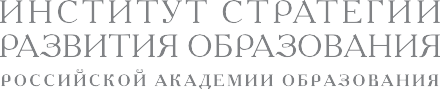 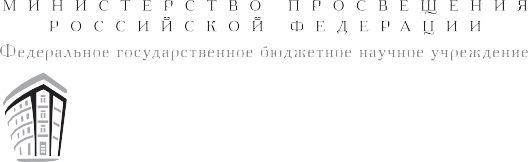 ОДОБРЕНА РЕШЕНИЕМ ФЕДЕРАЛЬНОГО УЧЕБНО-МЕТОДИЧЕСКОГООБЪЕДИНЕНИЯПООБЩЕМУОБРАЗОВАНИЮ,протокол3/21от27.09.2021г.ПРИМЕРНАЯ РАБОЧАЯ ПРОГРАММА ОСНОВНОГО ОБЩЕГО ОБРАЗОВАНИЯРОДНОЙ ЯЗЫК (РУССКИЙ)(для5–9классовобразовательныхорганизаций)МОСКВА2021ПОЯСНИТЕЛЬНАЯЗАПИСКАПримерная рабочая программа по родному языку (русскому) на уровне основного общего образования подготовлена на основе Федерального государственного образовательного стандарта основного общего образования (Приказ Минпросвещения России от 31.05.2021 г. № 287, зарегистрирован Министерством юстиции Российской Федерации 05.07.2021 г., № 64101) (далее — ФГОС ООО), Концепции преподавания русского языка и литературы в Российской Федерации (утверждена распоряжением Правительства Российской Федерации от 9 апреля 2016 г.№ 637-р), а также Примерной программы воспитания с учётом распределённых по классам проверяемых требований к результатам освоения Основной образовательной программы основного общего образования.Примерная рабочая программа разработана с целью оказания методической помощи учителю русского языка в создании рабочей программы по учебному предмету, ориентированной на современные тенденции в школьном образовании и активные методики обучения.Примерная рабочая программа позволит учителю:реализовать в процессе преподавания родного языка (русского) современные подходы к достижению личностных, метапредметных и предметных результатов обучения, сформулированных в Федеральном государственном образовательном стандарте основного общего образования;определить и структурировать планируемые результаты обучения и содержание учебного предмета «Родной язык (русский)» по годам обучения в соответствии с ФГОС ООО; Примерной основной образовательной программой основного общего образования (в редакции протокола № 1/20 от 4 февраля 2020 г. федерального учебно-методического объединения по общему образованию); Примерной программой воспитания (одобрена решением федерального учебно-методического объединения по общему образованию, протокол от 2 июня 2020 г.№ 2/20);разработать календарно-тематическое планирование с учётом особенностей конкретного класса, используя рекомендованное примерное распределение учебного времени на изучение определённого раздела/темы, а также предложенные основные виды учебной деятельности для освоения учебного материала разделов/тем курса.Личностные и метапредметные результаты представлены с учётом особенностей преподавания курса русского языка в основной общеобразовательной школе.ОБЩАЯХАРАКТЕРИСТИКАУЧЕБНОГОПРЕДМЕТА«РОДНОЙЯЗЫК(РУССКИЙ)»Содержание программы обеспечивает достижение результатов освоения основной образовательной программы основного общего образования в части требований, заданных Федеральным государственным образовательным стандартом основного общего образования к предметной области «Родной язык и родная литература». Программа ориентирована на сопровождение и поддержку курса русского языка, входящего в предметную область «Русский язык и литература». Цели курса русского языка в рамках образовательной области «Родной язык и родная литература» имеют специфику, обусловленную дополнительным по своему содержанию характером курса, а также особенностями функционирования русского языка в разных регионах Российской Федерации.Курс «Родной язык (русский)» направлен на удовлетворениепотребности обучающихся в изучении родного языка как инструмента познания национальной культуры и самореализации в ней. Учебный предмет «Родной язык (русский)» не ущемляет права обучающихся, изучающих иные родные языки (не русский). Поэтому учебное время, отведённое на изучение данной дисциплины, не может рассматриваться как время для углублённого изучения основного курса «Русский язык».В содержании курса «Родной язык (русский)» предусматривается расширение сведений, имеющих отношение не к внутреннему системному устройству языка, а к вопросам реализации языковой системы в речи‚ внешней стороне существования языка: к многообразным связям русского языка с цивилизацией и культурой, государством и обществом. Программа учебного предмета отражает социокультурный контекст существования русского языка, в частности те языковые аспекты, которые обнаруживают прямую, непосредственную культурно-историческую обусловленность.ЦЕЛИ ИЗУЧЕНИЯ УЧЕБНОГО ПРЕДМЕТА«РОДНОЙ ЯЗЫК (РУССКИЙ)»Целями изучения родного языка (русского) по программам основного общего образования являются:воспитание гражданина и патриота; формирование российской гражданской идентичности в поликультурном и многоконфессиональном обществе; развитие представлений о родном русском языке как духовной, нравственной и культурной ценности народа; осознание национального своеобразия русского языка; формирование познавательного интереса, любви, уважительного отношения к русскому языку, а через него — к родной культуре; воспитание ответственного отношения к сохранению и развитию родного языка, формирование волонтёрской позиции в отношении популяризации родного языка; воспитание уважительного отношения к культурам и языкам народов России; овладение культурой межнационального общения;расширение знаний о национальной специфике русскогоязыка и языковых единицах, прежде всего о лексике и фразеологии с национально-культурным компонентом значения; о таких явлениях и категориях современного русского литературного языка, которые обеспечивают его нормативное, уместное, этичное использование в различных сферах и ситуациях общения; об основных нормах русского литературного языка; о национальных особенностях русского речевого этикета;совершенствование коммуникативных умений и культуры речи, обеспечивающих свободное владение русским литературным языком в разных сферах и ситуациях его использования; обогащение словарного запаса и грамматического строя речи учащихся; развитие готовности и способности к речевому взаимодействию и взаимопониманию, потребности к речевому самосовершенствованию;совершенствование познавательных и интеллектуальных умений опознавать, анализировать, сравнивать, классифицировать языковые факты, оценивать их с точки зрения нормативности, соответствия ситуации и сфере общения;совершенствование текстовой деятельности; развитие умений функциональной грамотности осуществлять информационный поиск, извлекать и преобразовывать необходимую информацию; понимать и использовать тексты разных форматов (сплошной, несплошной текст, инфографика и др.);развитие проектного и исследовательского мышления, приобретение практического опыта исследовательской работы по родному языку (русскому), воспитание самостоятельности в приобретении знаний.МЕСТО УЧЕБНОГО ПРЕДМЕТА «РОДНОЙ ЯЗЫК (РУССКИЙ)» В УЧЕБНОМ ПЛАНЕВ соответствии с Федеральным государственным образовательным стандартом основного общего образования учебный предмет «Родной язык (русский)» входит в предметную область«Родной язык и родная литература» и является обязательным для изучения.Содержание учебного предмета «Родной язык (русский)», представленное в Примерной рабочей программе, соответствует ФГОС ООО, Примерной основной образовательной программе основного общего образования.ОСНОВНЫЕ СОДЕРЖАТЕЛЬНЫЕ ЛИНИИ ПРОГРАММЫ УЧЕБНОГО ПРЕДМЕТА «РУССКИЙ РОДНОЙ ЯЗЫК»Как курс, имеющий частный характер, школьный курс родного русского языка опирается на содержание основного курса, представленного в образовательной области «Русский язык и литература», сопровождает и поддерживает его. Основные содержательные линии настоящей программы (блоки программы) соотносятся с основными содержательными линиями основного курса русского языка на уровне основного общего образования, но не дублируют их в полном объёме и имеют преимущественно практико-ориентированный характер.В соответствии с этим в программе выделяются следующие блоки.В первом блоке — «Язык и культура» — представлено содержание, изучение которого позволит раскрыть взаимосвязь языка и истории, языка и материальной и духовной культуры русского народа, национально-культурную специфику русского языка, обеспечит овладение нормами русского речевого этикета в различных сферах общения, выявление общего и специфического в языках и культурах русского и других народов России и мира, овладение культурой межнационального общения. Второй блок — «Культура речи»— ориентирован на формирование у учащихся ответственного и осознанного отношения к использованию русского языка во всех сферах жизни, повышение речевой культуры подрастающего поколения, практическое овладение культурой речи: навыками сознательного использования норм русского литературного языка в устной и письменной форме с учётом требований уместности, точности, логичности, чистоты, богатства и выразительности; понимание вариантов норм; развитие потребности обращаться к нормативным словарям современного русского литературного языка и совершенствование умений пользоваться ими.В третьем блоке — «Речь. Речевая деятельность. Текст» — представлено содержание, направленное на совершенствование видов речевой деятельности в их взаимосвязи и культуры устной и письменной речи, развитие базовых умений и навыков использования языка в жизненно важных для школьников ситуациях общения: умений определять цели коммуникации, оценивать речевую ситуацию, учитывать коммуникативные намерения партнёра, выбирать адекватные стратегии коммуникации; понимать, анализировать и создавать тексты разных функционально-смысловых типов, жанров, стилистической принадлежности.СОДЕРЖАНИЕУЧЕБНОГОПРЕДМЕТА«РОДНОЙЯЗЫК(РУССКИЙ)»5КЛАССРаздел 1. Язык и культураРусский язык — национальный язык русского народа. Роль родного языка в жизни человека. Русский язык в жизни общества и государства. Бережное отношение к родному языку как одно из необходимых качеств современного культурного человека. Русский язык — язык русской художественной литературы.Краткая история русской письменности. Создание славянского алфавита.Язык как зеркало национальной культуры. Слово как хранилище материальной и духовной культуры народа. Слова, обозначающие предметы и явления традиционного русского быта (национальную одежду, пищу, игры, народные танцы и т. п.), слова с национально-культурным компонентом значения, народно-поэтические символы, народно-поэтические эпитеты, прецедентные имена в русских народных и литературных сказках, народных песнях, былинах, художественной литературе. Слова с суффиксами субъективной оценки как изобразительное средство. Уменьшительно-ласкательные формы как средство выражения задушевности и иронии. Особенности употребления слов с суффиксами субъективной оценки в произведениях устного народного творчества и произведенияххудожественной литературы разных исторических эпох.Национальная специфика слов с живой внутренней формой. Метафоры общеязыковые и художественные, их национально-культурная специфика. Метафора, олицетворение, эпитет как изобразительные средства. Загадки. Метафоричность русской загадки.Слова со специфическим оценочно-характеризующим значением. Связь определённых наименований с некоторыми качествами, эмоциональными состояниями и т. п. человека (барышня — об изнеженной, избалованной девушке; сухарь — о сухом, неотзывчивом человеке; сорока — о болтливой женщине и т. п.).Крылатые слова и выражения из русских народных и литературных сказок, источники, значение и употребление в современных ситуациях речевого общения. Русские пословицы и поговорки как воплощение опыта, наблюдений, оценок, народного ума и особенностей национальной культуры народа.Русские имена. Имена исконно русские (славянские) и заимствованные, краткие сведения по их этимологии. Имена, которые не являются исконно русскими, но воспринимаются как таковые. Имена, входящие в состав пословиц и поговорок, и имеющие в силу этого определённую стилистическую окраску.Общеизвестные старинные русские города. Происхождение их названий.Ознакомление с историей и этимологией некоторых слов.Раздел 2. Культура речиОсновные орфоэпические нормы современного русского литературногоязыка.Понятиеовариантенормы.Равноправныеидопустимыевариантыпроизношения.Нерекомендуемыеинеправильные варианты произношения. Запретительные пометыворфоэпическихсловарях.Постоянное и подвижное ударение в именах существительных,именахприлагательных,глаголах.Омографы: ударениекак маркер смысла слова.Произносительные варианты орфоэпическойнормы.Основные лексические нормы современного русского литературного языка. Лексические нормы употребления имён существительных, прилагательных, глаголов в современном русскомлитературномязыке.Стилистическиевариантылексическойнормы (книжный, общеупотребительный‚ разговорный и просторечный) употребления имён существительных, прилагательных, глаголов в речи. Типичные примеры нарушения лексическойнормы,связанныесупотреблениемимёнсуществительных,прилагательных, глаголов в современном русском литературномязыке.Основные грамматические нормы современного русского литературного языка. Род заимствованных несклоняемых имён существительных; род сложных существительных; род имён собственных (географических названий). Формы существительных мужского рода множественного числа с окончаниями-а(-я), -ы(-и)‚ различающиеся по смыслу. Литературные‚ разговорные‚ устарелые и профессиональные особенности формы именительного падежа множественного числа существительных мужского рода.Правила речевого этикета: нормы и традиции. Устойчивые формулы речевого этикета в общении. Обращение в русском речевом этикете. История этикетной формулы обращения в русском языке. Особенности употребления в качестве обращений собственных имён, названий людей по степени родства, по положению в обществе, по профессии, должности; по возрасту и полу. Обращение как показатель степени воспитанности человека, отношения к собеседнику, эмоционального состояния. Обращения в официальной и неофициальной речевой ситуации. Современные формулы обращения к незнакомому человеку.Раздел 3. Речь. Речевая деятельность. ТекстЯзык и речь. Средства выразительной устной речи (тон, тембр, темп), способы тренировки (скороговорки). Интонация и жесты.Текст. Композиционные формы описания, повествования, рассуждения.Функциональные разновидности языка. Разговорная речь.Просьба, извинение как жанры разговорной речи.Официально-деловой стиль. Объявление (устное и письменное).Учебно-научный стиль. План ответа на уроке, план текста. Публицистический стиль. Устное выступление. Девиз, слоган.Язык художественной литературы. Литературная сказка.Рассказ.Особенности языка фольклорных текстов. Загадка, пословица. Сказка. Особенности языка сказки (сравнения, синонимы, антонимы, слова с уменьшительными суффиксами и т. д.).6 КЛАССРаздел 1. Язык и культураКраткая история русского литературного языка. Роль церковнославянского (старославянского) языка в развитии русского языка. Национально-культурное своеобразие диалектизмов. Диалекты как часть народной культуры. Диалектизмы. Сведения о диалектных названиях предметов быта, значениях слов, понятиях, несвойственных литературному языку и несущих информацию о способах ведения хозяйства, особенностях семейного уклада, обрядах, обычаях, народном календаре и др. Использование диалектной лексики в произведениях художественной литературы.Лексические заимствования как результат взаимодействия национальных культур. Лексика, заимствованная русским языком из языков народов России и мира. Заимствования из славянских и неславянских языков. Причины заимствований. Особенности освоения иноязычной лексики (общее представление).Пополнение словарного состава русского языка новой лексикой. Современные неологизмы и их группы по сфере употребления и стилистической окраске.Национально-культурная специфика русской фразеологии. Исторические прототипы фразеологизмов. Отражение во фразеологии обычаев, традиций, быта, исторических событий, культуры и т. п.Раздел 2. Культура речиОсновные орфоэпические нормы современного русского литературного языка. Произносительные различия в русском языке, обусловленные темпом речи. Стилистические особенности произношения и ударения (литературные‚ разговорные‚ устарелые и профессиональные).Нормы и варианты нормы произношения заимствованных слов, отдельных грамматических форм; нормы ударения в отдельных формах: ударение в форме родительного падежа множественного числа существительных; ударение в кратких формах прилагательных; подвижное ударение в глаголах; ударение в формах глагола прошедшего времени; ударение в возвратных глаголах в формах прошедшего времени мужского рода; ударение в формах глаголов II спряжения на -ить.Основные лексические нормы современного русского литературного языка. Синонимы и точность речи. Смысловые‚ стилистические особенности употребления синонимов. Антонимы и точность речи. Смысловые‚ стилистические особенности употребления антонимов. Лексические омонимы и точность речи. Смысловые‚ стилистические особенности употребления лексических омонимов.Типичные речевые ошибки‚ связанные с употреблением синонимов‚ антонимов и лексических омонимов в речи.Основные грамматические нормы современного русского литературного языка. Отражение вариантов грамматической нормы в словарях и справочниках. Склонение русских и иностранных имён и фамилий; названий географических объектов; именительный падеж множественного числа существительных на -а/-я и -ы/-и; родительный падеж множественного числа существительных мужского и среднего рода с нулевым окончанием и окончанием -ов; родительный падеж множественного числа существительных женского рода на -ня; творительный падеж множественного числа существительных 3-го склонения; родительный падеж единственного числа существительных мужского рода.Варианты грамматической нормы: литературные и разговорные падежные формы имён существительных. Нормативные и ненормативные формы имён существительных. Типичные грамматические ошибки в речи.Нормы употребления имён прилагательных в формах сравнительной степени, в краткой форме; местоимений‚ порядковых и количественных числительных.Национальные особенности речевого этикета. Принципы этикетного общения, лежащие в основе национального речевого этикета. Устойчивые формулы речевого этикета в общении. Этикетные формулы начала и конца общения, похвалы и комплимента, благодарности, сочувствия‚ утешения.Раздел 3. Речь. Речевая деятельность. ТекстЭффективные приёмы чтения. Предтекстовый, текстовый ипослетекстовый этапы работы.Текст. Тексты описательного типа: определение, собственно описание, пояснение.Разговорная речь. Рассказ о событии, «бывальщины». Учебно-научный стиль. Словарная статья, её строение. Научное сообщение (устный ответ). Содержание и строение учебного сообщения (устного ответа). Структура устного ответа. Различные виды ответов: ответ-анализ, ответ-обобщение, ответ-добавление, ответ-группировка. Языковые средства, которые используются в разных частях учебного сообщения (устного ответа). Компьютерная презентация. Основные средства и правила создания и предъявления презентации слушателям.Публицистический стиль. Устное выступление.7 КЛАССРаздел 1. Язык и культураРазвитие языка как объективный процесс. Связь исторического развития языка с историей общества. Факторы, влияющие на развитие языка: социально-политические события и изменения в обществе, развитие науки и техники, влияние других языков. Устаревшие слова как живые свидетели истории. Историзмы как слова, обозначающие предметы и явления предшествующих эпох, вышедшие из употребления по причине ухода из общественной жизни обозначенных ими предметов и явлений, в том числе национально-бытовых реалий. Архаизмы как слова, имеющие в современном русском языке синонимы. Группы лексических единиц по степени устарелости. Перераспределение пластов лексики между активным и пассивным запасом слов. Актуализация устаревшей лексики в новом речевом контексте.Лексические заимствования последних десятилетий. Употребление иноязычных слов как проблема культуры речи.Раздел 2. Культура речиОсновные орфоэпические нормы современного русского литературного языка. Нормы ударения в глаголах, полных причастиях‚ кратких формах страдательных причастий прошедшего времени‚ деепричастиях‚ наречиях. Нормы постановки ударения в словоформах с непроизводными предлогами. Основные и допустимые варианты акцентологической нормы.Основные лексические нормы современного русского литературного языка. Паронимы и точность речи. Смысловые различия, характер лексической сочетаемости, способы управления, функционально-стилевая окраска и употребление паронимов в речи. Типичные речевые ошибки‚ связанные с употреблением паронимов в речи.Основные грамматические нормы современного русского литературного языка. Отражение вариантов грамматической нормы в словарях и справочниках. Типичные грамматические ошибки в речи. Глаголы 1-го лица единственного числа настоящего и будущего времени (в том числе способы выражения формы 1-го лица настоящего и будущего времени глаголов очутиться, победить, убедить, учредить, утвердить)‚ формы глаголов совершенного и несовершенного вида‚ формы глаголов в повелительном наклонении.Литературный и разговорный варианты грамматической нормы (махаешь — машешь; обусловливать, сосредоточивать, уполномочивать, оспаривать, удостаивать, облагораживать). Варианты грамматической нормы: литературные и разговорные падежные формы причастий; типичные ошибки употребления деепричастий‚ наречий.Русская этикетная речевая манера общения. Запрет на употребление грубых слов, выражений, фраз. Исключение категоричности в разговоре. Невербальный (несловесный) этикет общения. Этикет использования изобразительных жестов. Замещающие и сопровождающие жесты.Раздел 3. Речь. Речевая деятельность. ТекстТрадиции русского речевого общения. Коммуникативные стратегии и тактики устного общения: убеждение, комплимент, уговаривание, похвала.Текст. Виды абзацев. Основные типы текстовых структур. Заголовки текстов, их типы. Информативная функция заголовков. Тексты аргументативного типа: рассуждение, доказательство, объяснение.Разговорная речь. Спор, виды спора. Корректные приёмы ведения спора. Дискуссия.Публицистический стиль. Путевые записки. Текст рекламного объявления, его языковые и структурные особенности.Язык художественной литературы. Фактуальная и подтекстовая информация в текстах художественного стиля речи. Сильные позиции в художественных текстах. Притча.8 КЛАССРаздел 1. Язык и культураИсконно русская лексика: слова общеиндоевропейского фонда, слова праславянского (общеславянского) языка, древнерусские (общевосточнославянские) слова, собственно русские слова. Собственно русские слова как база и основной источник развития лексики русского литературного языка.Роль старославянизмов в развитии русского литературного языка и их приметы. Стилистически нейтральные, книжные, устаревшие старославянизмы.Иноязычная лексика в разговорной речи, современной публицистике, в том числе в дисплейных текстах.Речевой этикет. Благопожелание как ключевая идея речевого этикета. Речевой этикет и вежливость. «Ты» и «вы» в русском речевом этикете и в западноевропейском, американском речевых этикетах. Специфика приветствий у русских и других народов.Раздел 2. Культура речиОсновные орфоэпические нормы современного русского литературного языка. Типичные орфоэпические ошибки в современной речи: произношение гласных [э], [о] после мягких согласных и шипящих; безударный [о] в словах иноязычного происхождения; произношение парных по твёрдости-мягкости согласных перед е в словах иноязычного происхождения; произношение безударного [а] после ж и ш; произношение сочетания чн и чт; произношение женских отчеств на -ична, -инична; произношение твёрдого [н] перед мягкими [ф’] и [в’]; произношение мягкого [н] перед ч и щ.Типичные акцентологические ошибки в современной речи. Основные лексические нормы современного русского литературного языка. Терминология и точность речи. Нормы употребления терминов в научном стиле речи. Особенности употребления терминов в публицистике, художественной литературе, разговорной речи. Типичные речевые ошибки‚ связанные с употреблением терминов. Нарушение точности словоупотребления заимствованных слов.Основные грамматические нормы. Отражение вариантов грамматической нормы в современных грамматических словарях и справочниках. Варианты грамматической нормы согласования сказуемого с подлежащим. Типичные грамматические ошибки в согласовании и управлении.Активные процессы в речевом этикете. Новые варианты приветствия и прощания, возникшие в СМИ: изменение обращений‚ использования собственных имён. Этикетные речевые тактики и приёмы в коммуникации‚ помогающие противостоять речевой агрессии. Синонимия речевых формул.Раздел 3. Речь. Речевая деятельность. ТекстЭффективные приёмы слушания. Предтекстовый, текстовый и послетекстовый этапы работы.Основные способы и средства получения и переработки информации.Структура аргументации: тезис, аргумент. Способы аргументации. Правила эффективной аргументации.Доказательство и его структура. Прямые и косвенные доказательства. Способы опровержения доводов оппонента: критика тезиса, критика аргументов, критика демонстрации.Разговорная речь. Самохарактеристика, самопрезентация, поздравление.Научный стиль речи. Специфика оформления текста как результата проектной (исследовательской) деятельности. Реферат. Слово на защите реферата. Учебно-научная дискуссия. Стандартные обороты речи для участия в учебно-научной дискуссии.Язык художественной литературы. Сочинение в жанре письма другу (в том числе электронного), страницы дневника.9 КЛАССРаздел 1. Язык и культураРусский язык как зеркало национальной культуры и истории народа (обобщение). Примеры ключевых слов (концептов) русской культуры, их национально-историческая значимость. Крылатые слова и выражения (прецедентные тексты) из произведений художественной литературы, кинофильмов, песен, рекламных текстов и т. п.Развитие языка как объективный процесс. Общее представление о внешних и внутренних факторах языковых изменений, об активных процессах в современном русском языке (основные тенденции, отдельные примеры). Стремительный рост словарного состава языка: активизация процесса заимствования иноязычных слов, «неологический бум» — рождение новых слов, изменение значений и переосмысление имеющихся в языке слов, их стилистическая переоценка, создание новой фразеологии.Раздел 2. Культура речиОсновные орфоэпические нормы современного русского литературного языка (обобщение). Активные процессы в области произношения и ударения. Отражение произносительных вариантов в современных орфоэпических словарях.Основные лексические нормы современного русского литературного языка (обобщение). Лексическая сочетаемость слова и точность. Свободная и несвободная лексическая сочетаемость. Типичные ошибки‚ связанные с нарушением лексической сочетаемости.Речевая избыточность и точность. Тавтология. Плеоназм. Типичные ошибки‚ связанные с речевой избыточностью.Современные толковые словари. Отражение вариантов лексической нормы в современных словарях. Словарные пометы. Основные грамматические нормы современного русского литературного языка (обобщение). Отражение вариантов граммаической нормы в современных грамматических словарях исправочниках. Словарные пометы.Типичные грамматические ошибки в предложно-падежном управлении. Нормы употребления причастных и деепричастных оборотов‚ предложений с косвенной речью; типичные ошибки в построении сложных предложений.Этика и этикет в интернет-общении. Этикет интернет-переписки. Этические нормы, правила этикета интернет-дискуссии, интернет-полемики. Этикетное речевое поведение в ситуациях делового общения.Раздел 3. Речь. Речевая деятельность. ТекстРусский язык в Интернете. Правила информационной безопасности при общении в социальных сетях. Контактное и дистантное общение.Виды преобразования текстов: аннотация, конспект. Использование графиков, диаграмм, схем для представления информации.Разговорная речь. Анекдот, шутка.Официально-деловой стиль. Деловое письмо, его структурные элементы и языковые особенности.Учебно-научный стиль. Доклад, сообщение. Речь оппонента на защите проекта.Публицистический стиль. Проблемный очерк.Язык художественной литературы. Диалогичность в художественном произведении. Текст и интертекст. Афоризмы. Прецедентные тексты.ПЛАНИРУЕМЫЕ РЕЗУЛЬТАТЫ ОСВОЕНИЯУЧЕБНОГО ПРЕДМЕТА «РОДНОЙ ЯЗЫК (РУССКИЙ)»ЛИЧНОСТНЫЕ РЕЗУЛЬТАТЫЛичностные результаты освоения Примерной рабочей программы по родному языку (русскому) на уровне основного общего образования достигаются в единстве учебной и воспитательной деятельности в соответствии с традиционными российскими социокультурными и духовно-нравственными ценностями, принятыми в обществе правилами и нормами поведения и способствуют процессам самопознания, самовоспитания и саморазвития, формирования внутренней позиции личности.Личностные результаты освоения Примерной рабочей программы по родному языку (русскому) для основного общего образования должны отражать готовность обучающихся руководствоваться системой позитивных ценностных ориентаций и расширение опыта деятельности на её основе и в процессе реализации основных направлений воспитательной деятельности, в том числе в части:гражданского воспитания:готовность к выполнению обязанностей гражданина и реализации его прав, уважение прав, свобод и законных интересов других людей; активное участие в жизни семьи, образовательной организации, местного сообщества, родного края, страны, в том числе в сопоставлении с ситуациями, отражёнными в литературных произведениях, написанных на русском языке; неприятие любых форм экстремизма, дискриминации; понимание роли различных социальных институтов в жизни человека; представление об основных правах, свободах и обязанностях гражданина, социальных нормах и правилах межличностных отношений в поликультурном и многоконфессиональном обществе, формируемое в том числе на основе примеров из литературных произведений, написанных на русском языке; готовность к разнообразной совместной деятельности, стремление к взаимопониманию и взаимопомощи; активное участие в школьном самоуправлении; готовность к участию в гуманитарной деятельности (помощь людям, нуждающимся в ней; волонтёрство);патриотического воспитания:осознание российской гражданской идентичности в поликультурном и многоконфессиональном обществе, понимание роли русского языка как государственного языка Российской Федерации и языка межнационального общения народов России; проявление интереса к познанию русского языка, к истории и культуре Российской Федерации, культуре своего края, народов России в контексте учебного предмета «Родной язык (русский)»; ценностное отношение к русскому языку, к достижениям своей Родины — России, к науке, искусству, боевым подвигам и трудовым достижениям народа, в том числе отражённым в художественных произведениях; уважение к символам России, государственным праздникам, историческому и природному наследию и памятникам, традициям разных народов, проживающих в родной стране;духовно-нравственного воспитания:ориентация на моральные ценности и нормы в ситуациях нравственного выбора; готовность оценивать своё поведение, в том числе речевое, и поступки, а также поведение и поступки других людей с позиции нравственных и правовых норм с учётом осознания последствий поступков; активное неприятие асоциальных поступков; свобода и ответственность личности в условиях индивидуального и общественного пространства;эстетического воспитания:восприимчивость к разным видам искусства, традициям и творчеству своего и других народов; понимание эмоционального воздействия искусства; осознание важности художественной культуры как средства коммуникации и самовыражения; осознание важности русского языка как средства коммуникации и самовыражения; понимание ценности отечественного и мирового искусства, роли этнических культурных традиций и народного творчества; стремление к самовыражению в разных видах искусства;физического воспитания, формирования культуры здоровья и эмоционального благополучия:осознание ценности жизни с опорой на собственный жизненный и читательский опыт; ответственное отношение к своему здоровью и установка на здоровый образ жизни (здоровое питание, соблюдение гигиенических правил, сбалансированный режим занятий и отдыха, регулярная физическая активность); осознание последствий и неприятие вредных привычек (употребление алкоголя, наркотиков, курение) и иных форм вреда для физического и психического здоровья; соблюдение правил безопасности, в том числе навыки безопасного поведения в интернет-среде в процессе школьного языкового образования;способность адаптироваться к стрессовым ситуациям и меняющимся социальным, информационным и природным условиям, в том числе осмысляя собственный опыт и выстраивая дальнейшие цели;умение принимать себя и других не осуждая;умение осознавать своё эмоциональное состояние и эмоциональное состояние других, использовать адекватные языковые средства для выражения своего состояния, в том числе опираясь на примеры из литературных произведений, написанных на русском языке; сформированность навыков рефлексии, признание своего права на ошибку и такого же права другого человека;трудового воспитания:установка на активное участие в решении практических задач (в рамках семьи, школы, города, края) технологической и социальной направленности, способность инициировать, планировать и самостоятельно выполнять такого рода деятельность;интерес к практическому изучению профессий и труда различного рода, в том числе на основе применения изучаемого предметного знания и ознакомления с деятельностью филологов, журналистов, писателей; уважение к труду и результатам трудовой деятельности; осознанный выбор и построение индивидуальной траектории образования и жизненных планов с учётом личных и общественных интересов и потребностей; умение рассказать о своих планах на будущее;экологического воспитания:ориентация на применение знаний из области социальных и естественных наук для решения задач в области окружающей среды, планирования поступков и оценки их возможных последствий для окружающей среды; умение точно, логично выражать свою точку зрения на экологические проблемы;повышение уровня экологической культуры, осознание глобального характера экологических проблем и путей их решения; активное неприятие действий, приносящих вред окружающей среде, в том числе сформированное при знакомстве с литературными произведениями, поднимающими экологические проблемы; активное неприятие действий, приносящих вред окружающей среде; осознание своей роли как гражданина и потребителя в условиях взаимосвязи природной, технологической и социальной сред; готовность к участию в практической деятельности экологической направленности;ценности научного познания:ориентация в деятельности на современную систему научных представлений об основных закономерностях развития человека, природы и общества, взаимосвязях человека с природной и социальной средой; закономерностях развития языка; овладение языковой и читательской культурой, навыками чтения как средства познания мира; овладение основными навыками исследовательской деятельности с учётом специфики школьного языкового образования; установка на осмысление опыта, наблюдений, поступков и стремление совершенствовать пути достижения индивидуального и коллективного благополучия. Личностные результаты, обеспечивающие адаптацию обучающегося к изменяющимся условиям социальной и природной среды:освоение обучающимися социального опыта, основных социальных ролей, норм и правил общественного поведения, форм социальной жизни в группах и сообществах, включая семью, группы, сформированные по профессиональной деятельности, а также в рамках социального взаимодействия с людьми из другой культурной среды;способность обучающихся к взаимодействию в условиях неопределённости, открытость опыту и знаниям других; способность действовать в условиях неопределённости, повышать уровень своей компетентности через практическую деятельность, в том числе умение учиться у других людей, получать в совместной деятельности новые знания, навыки и компетенции из опыта других;навык выявления и связывания образов, способность формировать новые знания, способность формулировать идеи, понятия, гипотезы об объектах и явлениях, в том числе ранее не известных, осознавать дефицит собственных знаний и компетенций, планировать своё развитие;умение оперировать основными понятиями, терминами и представлениями в области концепции устойчивого развития, анализировать и выявлять взаимосвязь природы, общества и экономики, оценивать свои действия с учётом влияния на окружающую среду, достижения целей и преодоления вызовов, возможных глобальных последствий;способность осознавать стрессовую ситуацию, оценивать происходящие изменения и их последствия, опираясь на жизненный, речевой и читательский опыт; воспринимать стрессовую ситуацию как вызов, требующий контрмер; оценивать ситуацию стресса, корректировать принимаемые решения и действия; формулировать и оценивать риски и последствия, формировать опыт, уметь находить позитивное в сложившейся ситуации; быть готовым действовать в отсутствие гарантий успеха.МЕТАПРЕДМЕТНЫЕ РЕЗУЛЬТАТЫОвладение универсальными учебными познавательными действиями.Базовые логические действия:выявлять и характеризовать существенные признаки языковых единиц, языковых явлений и процессов;устанавливать существенный признак классификации языковых единиц (явлений), основания для обобщения и сравнения, критерии проводимого анализа; классифицировать языковые единицы по существенному признаку;выявлять закономерности и противоречия в рассматриваемых фактах, данных и наблюдениях; предлагать критерии для выявления закономерностей и противоречий;выявлять дефицит информации, необходимой для решения поставленной учебной задачи;выявлять причинно-следственные связи при изучении языковых процессов; делать выводы с использованием дедуктивных и индуктивных умозаключений, умозаключений по аналогии, формулировать гипотезы о взаимосвязях;самостоятельно выбирать способ решения учебной задачи при работе с разными типами текстов, разными единицами языка, сравнивая варианты решения и выбирая оптимальный вариант с учётом самостоятельно выделенных критериев.Базовые исследовательские действия:использовать вопросы как исследовательский инструмент познания в языковом образовании;формулировать вопросы, фиксирующие несоответствие между реальным и желательным состоянием ситуации, и самостоятельно устанавливать искомое и данное;формировать гипотезу об истинности собственных суждений и суждений других, аргументировать свою позицию, мнение;составлять алгоритм действий и использовать его для решения учебных задач;проводить по самостоятельно составленному плану небольшое исследование по установлению особенностей языковых единиц, процессов, причинно-следственных связей и зависимостей объектов между собой;оценивать на применимость и достоверность информацию, полученную в ходе лингвистического исследования (эксперимента);самостоятельно формулировать обобщения и выводы по результатам проведённого наблюдения, исследования; владеть инструментами оценки достоверности полученных выводов и обобщений;прогнозировать возможное дальнейшее развитие процессов, событий и их последствия в аналогичных или сходных ситуациях, а также выдвигать предположения об их развитии в новых условиях и контекстах.Работа с информацией:применять различные методы, инструменты и запросы при поиске и отборе информации с учётом предложенной учебной задачи и заданных критериев;выбирать, анализировать, интерпретировать, обобщать и систематизировать информацию, представленную в текстах, таблицах, схемах;использовать различные виды аудирования и чтения для оценки текста с точки зрения достоверности и применимости содержащейся в нём информации и усвоения необходимой информации с целью решения учебных задач;использовать смысловое чтение для извлечения, обобщения и систематизации информации из одного или нескольких источников с учётом поставленных целей;находить сходные аргументы (подтверждающие или опровергающие одну и ту же идею, версию) в различных информационных источниках;самостоятельно выбирать оптимальную форму представления информации (текст, презентация, таблица, схема) и иллюстрировать решаемые задачи несложными схемами, диаграммами, иной графикой и их комбинациями в зависимости от коммуникативной установки;оценивать надёжность информации по критериям, предложенным учителем или сформулированным самостоятельно;эффективно запоминать и систематизировать информацию.Овладение универсальными учебными коммуникативными действиями.Общение:воспринимать и формулировать суждения, выражать эмоции в соответствии с условиями и целями общения; выражать себя (свою точку зрения) в диалогах и дискуссиях, в устной монологической речи и в письменных текстах;распознавать невербальные средства общения, понимать значение социальных знаков;знать и распознавать предпосылки конфликтных ситуаций и смягчать конфликты, вести переговоры;понимать намерения других, проявлять уважительное отношение к собеседнику и в корректной форме формулировать свои возражения;в ходе диалога/дискуссии задавать вопросы по существу обсуждаемой темы и высказывать идеи, нацеленные на решение задачи и поддержание благожелательности общения;сопоставлять свои суждения с суждениями других участников диалога, обнаруживать различие и сходство позиций;публично представлять результаты проведённого языкового анализа, выполненного лингвистического эксперимента, исследования, проекта;самостоятельно выбирать формат выступления с учётом цели презентации и особенностей аудитории и в соответствии с ним составлять устные и письменные тексты с использованием иллюстративного материала.Совместная деятельность:понимать и использовать преимущества командной и индивидуальной работы при решении конкретной проблемы, обосновывать необходимость применения групповых форм взаимодействия при решении поставленной задачи;принимать цель совместной деятельности, коллективно планировать и выполнять действия по её достижению: распределять роли, договариваться, обсуждать процесс и результат совместной работы; уметь обобщать мнения нескольких людей, проявлять готовность руководить, выполнять поручения, подчиняться;планировать организацию совместной работы, определять свою роль (с учётом предпочтений и возможностей всех участников взаимодействия), распределять задачи между членами команды, участвовать в групповых формах работы (обсуждения, обмен мнениями, «мозговой штурм» и иные);выполнять свою часть работы, достигать качественный результат по своему направлению и координировать свои действия с действиями других членов команды;оценивать качество своего вклада в общий продукт по критериям, самостоятельно сформулированным участниками взаимодействия; сравнивать результаты с исходной задачей и вклад каждого члена команды в достижение результатов, разделять сферу ответственности и проявлять готовность к представлению отчёта перед группой.Овладение универсальными учебными регулятивными действиями.Самоорганизация:выявлять проблемы для решения в учебных и жизненных ситуациях;ориентироваться в различных подходах к принятию решений (индивидуальное, принятие решения в группе, принятие решения группой);самостоятельно составлять алгоритм решения задачи (или его часть), выбирать способ решения учебной задачи с учётом имеющихся ресурсов и собственных возможностей, аргументировать предлагаемые варианты решений;самостоятельно составлять план действий, вносить необходимые коррективы в ходе его реализации;делать выбор и брать ответственность за решение.Самоконтроль:владеть разными способами самоконтроля (в том числе речевого), самомотивации и рефлексии;давать адекватную оценку учебной ситуации и предлагать план её изменения;предвидеть трудности, которые могут возникнуть при решении учебной задачи, и адаптировать решение к меняющимся обстоятельствам;объяснять причины достижения (недостижения) результата деятельности; понимать причины коммуникативных неудач и уметь предупреждать их, давать оценку приобретённому речевому опыту и корректировать собственную речь с учётом целей и условий общения; оценивать соответствие результата цели и условиям общения.Эмоциональный интеллект:развивать способность управлять собственными эмоциями и эмоциями других;выявлять и анализировать причины эмоций; понимать мотивы и намерения другого человека, анализируя речевую ситуацию; регулировать способ выражения собственных эмоций.Принятие себя и других:осознанно относиться к другому человеку и его мнению; признавать своё и чужое право на ошибку;принимать себя и других не осуждая; проявлять открытость;осознавать невозможность контролировать всё вокруг.ПРЕДМЕТНЫЕ РЕЗУЛЬТАТЫ5классЯзык и культура:характеризовать роль русского родного языка в жизни общества и государства, в современном мире, в жизни человека; осознавать важность бережного отношения к родному языку;приводить примеры, доказывающие, что изучение русского языка позволяет лучше узнать историю и культуру страны (в рамках изученного);распознавать и правильно объяснять значения изученных слов с национально-культурным компонентом; характеризовать особенности употребления слов с суффиксами субъективной оценки в произведениях устного народного творчества и в произведениях художественной литературы;распознавать и характеризовать слова с живой внутренней формой, специфическим оценочно-характеризующим значением (в рамках изученного); понимать и объяснять национальное своеобразие общеязыковых и художественных метафор, народных и поэтических слов-символов, обладающих традиционной метафорической образностью; правильно употреблять их;распознавать крылатые слова и выражения из русских народных и литературных сказок; пословицы и поговорки, объяснять их значения (в рамках изученного), правильно употреблять их в речи;иметь представление о личных именах исконно русских (славянских) и заимствованных (в рамках изученного), именах, входящих в состав пословиц и поговорок и имеющих в силу этого определённую стилистическую окраску;понимать и объяснять взаимосвязь происхождения названий старинных русских городов и истории народа, истории языка (в рамках изученного);использовать толковые словари, словари пословиц и поговорок; словари синонимов, антонимов; словари эпитетов, метафор и сравнений; учебные этимологические словари, грамматические словари и справочники, орфографические словари, справочники по пунктуации (в том числе мультимедийные).Культура речи:иметь общее представление о современном русском литературном языке;иметь общее представление о показателях хорошей и правильной речи;иметь общее представление о роли А. С. Пушкина в развитии современного русского литературного языка (в рамках изученного);различать варианты орфоэпической и акцентологической нормы; употреблять слова с учётом произносительных вариантов орфоэпической нормы (в рамках изученного);различать постоянное и подвижное ударение в именах существительных, именах прилагательных, глаголах (в рамках изученного); соблюдать нормы ударения в отдельных грамматических формах имён существительных, прилагательных, глаголов (в рамках изученного); анализировать смыслоразличительную роль ударения на примере омографов; корректно употреблять омографы в письменной речи;соблюдать нормы употребления синонимов‚ антонимов, омонимов (в рамках изученного); употреблять слова в соответствии с их лексическим значением и правилами лексической сочетаемости; употреблять имена существительные, прилагательные, глаголы с учётом стилистических норм современного русского языка;различать типичные речевые ошибки; выявлять и исправлять речевые ошибки в устной речи; различать типичные ошибки, связанные с нарушением грамматической нормы; выявлять и исправлять грамматические ошибки в устной и письменной речи;соблюдать этикетные формы и формулы обращения в официальной и неофициальной речевой ситуации; современные формулы обращения к незнакомому человеку; соблюдать принципы этикетного общения, лежащие в основе национального речевого этикета; соблюдать русскую этикетную вербальную и невербальную манеру общения;использовать толковые, орфоэпические словари, словари синонимов, антонимов, грамматические словари и справочники, в том числе мультимедийные; использовать орфографические словари и справочники по пунктуации.Речь. Речевая деятельность. Текст:использовать разные виды речевой деятельности для решения учебных задач; владеть элементами интонации; выразительно читать тексты; уместно использовать коммуникативные стратегии и тактики устного общения (просьба, принесение извинений); инициировать диалог и поддерживать его, сохранять инициативу в диалоге, завершать диалог;анализировать и создавать (в том числе с опорой на образец) тексты разных функционально-смысловых типов речи; составлять планы разных видов; план устного ответа на уроке, план прочитанного текста;создавать объявления (в устной и письменной форме) с учётом речевой ситуации;распознавать и создавать тексты публицистических жанров (девиз, слоган);анализировать и интерпретировать фольклорные и художественные тексты или их фрагменты (народные и литературные сказки, рассказы, былины, пословицы, загадки);редактировать собственные тексты с целью совершенствования их содержания и формы; сопоставлять черновой и отредактированный тексты;создавать тексты как результат проектной (исследовательской) деятельности; оформлять результаты проекта (исследования), представлять их в устной форме.6 классЯзык и культура:понимать взаимосвязи исторического развития русского языка с историей общества, приводить примеры исторических изменений значений и форм слов (в рамках изученного);иметь представление об истории русского литературного языка; характеризовать роль старославянского языка в становлении современного русского литературного языка (в рамках изученного);выявлять и характеризовать различия между литературным языком и диалектами; распознавать диалектизмы; объяснять национально-культурное своеобразие диалектизмов (в рамках изученного);устанавливать и характеризовать роль заимствованной лексики в современном русском языке; комментировать причины лексических заимствований; характеризовать процессы заимствования иноязычных слов как результат взаимодействия национальных культур, приводить примеры; характеризовать особенности освоения иноязычной лексики; целесообразно употреблять иноязычные слова и заимствованные фразеологизмы;характеризовать причины пополнения лексического состава языка; определять значения современных неологизмов (в рамках изученного);понимать и истолковывать значения фразеологических оборотов с национально-культурным компонентом (с помощью фразеологического словаря); комментировать (в рамках изученного) историю происхождения таких фразеологических оборотов; уместно употреблять их;использовать толковые словари, словари пословиц и поговорок; фразеологические словари; словари иностранных слов; словари синонимов, антонимов; учебные этимологические словари; грамматические словари и справочники, орфографические словари, справочники по пунктуации (в том числе мультимедийные).Культура речи:соблюдать нормы ударения в отдельных грамматических формах имён существительных, имён прилагательных; глаголов (в рамках изученного); различать варианты орфоэпической и акцентологической нормы; употреблять слова с учётом произносительных вариантов современной орфоэпической нормы;употреблять слова в соответствии с их лексическим значением и требованием лексической сочетаемости; соблюдать нормы употребления синонимов, антонимов, омонимов;употреблять имена существительные, имена прилагательные, местоимения, порядковые и количественные числительные в соответствии с нормами современного русского литературного языка (в рамках изученного);выявлять, анализировать и исправлять типичные речевые ошибки в устной и письменной речи;анализировать и оценивать с точки зрения норм современного русского литературного языка чужую и собственную речь (в рамках изученного); корректировать свою речь с учётом её соответствия основным нормам современного литературного языка;соблюдать русскую этикетную вербальную и невербальную манеру общения; использовать принципы этикетного общения, лежащие в основе национального русского речевого этикета; этикетные формулы начала и конца общения, похвалы и комплимента, благодарности, сочувствия, утешения и т. д.;использовать толковые, орфоэпические словари, словари синонимов, антонимов, грамматические словари и справочники, в том числе мультимедийные; использовать орфографические словари и справочники по пунктуации.Речь. Речевая деятельность. Текст:использовать разные виды речевой деятельности для решения учебных задач; выбирать и использовать различные виды чтения в соответствии с его целью; владеть умениями информационной переработки прослушанного или прочитанного текста; основными способами и средствами получения, переработки и преобразования информации; использовать информацию словарных статей энциклопедического и лингвистических словарей для решения учебных задач;анализировать и создавать тексты описательного типа (определение понятия, пояснение, собственно описание);уместно использовать жанры разговорной речи (рассказ о событии, «бывальщины» и др.) в ситуациях неформального общения;анализировать и создавать учебно-научные тексты (различные виды ответов на уроке) в письменной и устной форме;использовать при создании устного научного сообщения языковые средства, способствующие его композиционному оформлению;создавать тексты как результат проектной (исследовательской) деятельности; оформлять результаты проекта (исследования), представлять их в устной форме.7 классЯзык и культура:характеризовать внешние причины исторических изменений в русском языке (в рамках изученного); приводить примеры; распознавать и характеризовать устаревшую лексику с национально-культурным компонентом значения (историзмы, архаизмы); понимать особенности её употребления в текстах;характеризовать процессы перераспределения пластов лексики между активным и пассивным запасом; приводить примеры актуализации устаревшей лексики в современных контекстах;характеризовать лингвистические и нелингвистические причины лексических заимствований; определять значения лексических заимствований последних десятилетий; целесообразно употреблять иноязычные слова;использовать толковые словари, словари пословиц и поговорок; фразеологические словари; словари иностранных слов; словари синонимов, антонимов; учебные этимологические словари, грамматические словари и справочники, орфографические словари, справочники по пунктуации (в том числе мультимедийные).Культура речи:соблюдать нормы ударения в глаголах, причастиях, деепричастиях, наречиях; в словоформах с непроизводными предлогами (в рамках изученного); различать основные и допустимые нормативные варианты постановки ударения в глаголах, причастиях, деепричастиях, наречиях, в словоформах с непроизводными предлогами;употреблять слова в соответствии с их лексическим значением и требованием лексической сочетаемости; соблюдать нормы употребления паронимов;анализировать и различать типичные грамматические ошибки (в рамках изученного); корректировать устную и письменную речь с учётом её соответствия основным нормам современного литературного языка;употреблять слова с учётом вариантов современных орфоэпических, грамматических и стилистических норм;анализировать и оценивать с точки зрения норм современного русского литературного языка чужую и собственную речь;использовать принципы этикетного общения, лежащие в основе национального русского речевого этикета (запрет на употребление грубых слов, выражений, фраз; исключение категоричности в разговоре и т. д.); соблюдать нормы русского невербального этикета;использовать толковые, орфоэпические словари, словари синонимов, антонимов, паронимов; грамматические словари и справочники, в том числе мультимедийные; использовать орфографические словари и справочники по пунктуации.Речь. Речевая деятельность. Текст:использовать разные виды речевой деятельности для решения учебных задач; владеть умениями информационной переработки прослушанного или прочитанного текста; основными способами и средствами получения, переработки и преобразования информации; использовать информацию словарных статей энциклопедического и лингвистических словарей для решения учебных задач;характеризовать традиции русского речевого общения; уместно использовать коммуникативные стратегии и тактики при контактном общении: убеждение, комплимент, спор, дискуссия;анализировать логико-смысловую структуру текста; распознавать виды абзацев; распознавать и анализировать разные типы заголовков текста; использовать различные типы заголовков при создании собственных текстов;анализировать и создавать тексты рекламного типа; текст в жанре путевых заметок; анализировать художественный текст с опорой на его сильные позиции;создавать тексты как результат проектной (исследовательской) деятельности; оформлять результаты проекта (исследования), представлять их в устной и письменной форме;владеть правилами информационной безопасности при общении в социальных сетях.8 классЯзык и культура:иметь представление об истории развития лексического состава русского языка, характеризовать лексику русского языка с точки зрения происхождения (в рамках изученного, с использованием словарей);комментировать роль старославянского языка в развитии русского литературного языка; характеризовать особенности употребления старославянизмов в современном русском языке (в рамках изученного, с использованием словарей);характеризовать заимствованные слова по языку-источнику (из славянских и неславянских языков), времени вхождения (самые древние и более поздние) (в рамках изученного, с использованием словарей); сфере функционирования;определять значения лексических заимствований последних десятилетий и особенности их употребления в разговорной речи, современной публицистике, в том числе в дисплейных текстах; оценивать целесообразность их употребления; целесообразно употреблять иноязычные слова;комментировать исторические особенности русского речевого этикета (обращение); характеризовать основные особенности современного русского речевого этикета;использовать толковые словари, словари иностранных слов, фразеологические словари, словари пословиц и поговорок, крылатых слов и выражений; словари синонимов, антонимов; учебные этимологические словари; грамматические словари и справочники, орфографические словари, справочники по пунктуации (в том числе мультимедийные).Культура речи:различать варианты орфоэпической и акцентологической нормы; употреблять слова с учётом произносительных и стилистических вариантов современной орфоэпической нормы;иметь представление об активных процессах современного русского языка в области произношения и ударения (в рамках изученного);употреблять слова в соответствии с их лексическим значением и требованием лексической сочетаемости; соблюдать нормы употребления синонимов‚ антонимов‚ омонимов‚ паронимов;корректно употреблять термины в текстах учебно-научного стиля, в публицистических и художественных текстах (в рамках изученного);анализировать и оценивать с точки зрения норм современного русского литературного языка чужую и собственную речь; корректировать речь с учётом её соответствия основным нормам современного литературного языка;распознавать типичные ошибки согласования и управления в русском языке; редактировать предложения с целью исправления синтаксических грамматических ошибок;характеризовать и оценивать активные процессы в речевом этикете (в рамках изученного); использовать приёмы, помогающие противостоять речевой агрессии; соблюдать русскую этикетную вербальную и невербальную манеру общения;использовать толковые, орфоэпические словари, словари синонимов, антонимов, паронимов; грамматические словари и справочники, в том числе мультимедийные; использовать орфографические словари и справочники по пунктуации.Речь. Речевая деятельность. Текст:использовать разные виды речевой деятельности для решения учебных задач; владеть умениями информационной переработки прослушанного или прочитанного текста; основными способами и средствами получения, переработки ипреобразования информации; использовать графики, диаграммы, план, схемы для представления информации;использовать основные способы и правила эффективной аргументации в процессе учебно-научного общения; стандартные обороты речи и знание правил корректной дискуссии; участвовать в дискуссии;анализировать структурные элементы и языковые особенности письма как жанра публицистического стиля речи; создавать сочинение в жанре письма (в том числе электронного);создавать тексты как результат проектной (исследовательской) деятельности; оформлять результаты проекта (исследования), представлять их в устной и письменной форме;строить устные учебно-научные сообщения различных видов, составлять рецензию на реферат, на проектную работу одноклассника, доклад; принимать участие в учебно-научной дискуссии;владеть правилами информационной безопасности при общении в социальных сетях.9 классЯзык и культура:понимать и истолковывать значения русских слов с национально-культурным компонентом (в рамках изученного), правильно употреблять их в речи; иметь представление о русской языковой картине мира; приводить примеры национального своеобразия, богатства, выразительности родного русского языка; анализировать национальное своеобразие общеязыковых и художественных метафор;иметь представление о ключевых словах русской культуры; комментировать тексты с точки зрения употребления в них ключевых слов русской культуры (в рамках изученного);понимать и истолковывать значения фразеологических оборотов с национально-культурным компонентом; анализировать и комментировать историю происхождения фразеологических оборотов; уместно употреблять их; распознавать источники крылатых слов и выражений (в рамках изученного); правильно употреблять пословицы, поговорки, крылатые слова и выражения в различных ситуациях речевого общения (в рамках изученного);характеризовать влияние внешних и внутренних факторов изменений в русском языке (в рамках изученного); иметь представление об основных активных процессах в современном русском языке (основные тенденции, отдельные примеры в рамках изученного);комментировать особенности новых иноязычных заимствований в современном русском языке; определять значения лексических заимствований последних десятилетий;характеризовать словообразовательные неологизмы по сфере употребления и стилистической окраске; целесообразно употреблять иноязычные слова;объяснять причины изменения лексических значений слов и их стилистической окраски в современном русском языке (на конкретных примерах);использовать толковые словари, словари иностранных слов, фразеологические словари, словари пословиц и поговорок, крылатых слов и выражений; словари синонимов, антонимов; учебные этимологические словари; грамматические словари и справочники, орфографические словари, справочники по пунктуации (в том числе мультимедийные).Культура речи:понимать и характеризовать активные процессы в области произношения и ударения (в рамках изученного); способы фиксации произносительных норм в современных орфоэпических словарях;различать варианты орфоэпической и акцентологической нормы; соблюдать нормы произношения и ударения в отдельных грамматических формах самостоятельных частей речи (в рамках изученного); употреблять слова с учётом произносительных вариантов современной орфоэпической нормы;употреблять слова в соответствии с их лексическим значением и требованием лексической сочетаемости (в рамках изученного); опознавать частотные примеры тавтологии и плеоназма;соблюдать синтаксические нормы современного русского литературного языка: предложно-падежное управление; построение простых предложений‚ сложных предложений разных видов; предложений с косвенной речью;распознавать и исправлять типичные ошибки в предложно-падежном управлении; построении простых предложений‚ сложных предложений разных видов; предложений с косвенной речью;анализировать и оценивать с точки зрения норм, вариантов норм современного русского литературного языка чужую и собственную речь; корректировать речь с учётом её соответствия основным нормам и вариантам норм современного литературного языка;использовать при общении в интернет-среде этикетные формы и устойчивые формулы‚ принципы этикетного общения, лежащие в основе национального русского речевого этикета; соблюдать нормы русского этикетного речевого поведения в ситуациях делового общения;использовать толковые, орфоэпические словари, словари синонимов, антонимов, паронимов; грамматические словари и справочники, в том числе мультимедийные; использовать орфографические словари и справочники по пунктуации.Речь. Речевая деятельность. Текст:пользоваться различными видами чтения (просмотровым, ознакомительным, изучающим, поисковым) учебно-научных, художественных, публицистических текстов различных функционально-смысловых типов, в том числе сочетающих разные форматы представления информации (инфографика, диаграмма, дисплейный текст и др.);владеть умениями информационной переработки прослушанного или прочитанного текста; основными способами и средствами получения, переработки и преобразования информации (аннотация, конспект); использовать графики, диаграммы, схемы для представления информации;анализировать структурные элементы и языковые особенности анекдота, шутки; уместно использовать жанры разговорной речи в ситуациях неформального общения;анализировать структурные элементы и языковые особенности делового письма;создавать устные учебно-научные сообщения различных видов, отзыв на проектную работу одноклассника; принимать участие в учебно-научной дискуссии;понимать и использовать в собственной речевой практике прецедентные тексты;анализировать и создавать тексты публицистических жанров (проблемный очерк);создавать тексты как результат проектной (исследовательской) деятельности; оформлять реферат в письменной форме и представлять его в устной и письменной форме;владеть правилами информационной безопасности при общении в социальных сетях.ТЕМАТИЧЕСКОЕ ПЛАНИРОВАНИЕТематическое планирование представлено по годам обучения, в нём указано рекомендуемое количество часов, отводимое на изучение тем, повторение и различного вида творческие/проверочные/ контрольные работы.Порядок изучения тем в пределах одного класса может варьироваться.Основные виды деятельности обучающихся перечислены при изучении каждой темы и направлены на достижение планируемых результатов обучения.5 КЛАССОбщее количество — 68 часов, из них проверочные работы/представление результатов проектных, исследовательских работ — 6 часов; резерв — 1 час.6 КЛАССОбщее количество — 68 часов, из них на проверочные работы и представление результатов проектных, исследовательских работ — 6 часов; резерв — 1 час.7 КЛАССОбщее количество — 34 часа, из них проверочные работы/представление результатов проектных, исследовательских работ — 3 часа; резерв — 1 час.8 КЛАССОбщееколичество—34часа,изнихпроверочныеработы/представлениерезультатовпроектных,исследовательскихработ—3часа;резерв—1час.9 КЛАССОбщее количество — 34 часа, из них проверочные работы/представление результатов проектных, исследовательских работ — 3 часа; резерв — 1 час.Примерные темы проектных и исследовательских работПросторкакоднаизглавныхценностейврусскойязыковойкартинемира.Образ человека в языке: слова-концепты дух и душа.Изэтимологиифразеологизмов.Из историирусских имён.Русские пословицы и поговорки о гостеприимстве и хлебосольстве.О происхождении фразеологизмов. Источники фразеологизмов.Словарик пословиц о характере человека, его качествах; словарьодногослова;словарьюногоболельщика,дизайнера,музыкантаидр.Календарь пословиц о временах года; карта «Интересные названиягородовмоегокрая/России».Лексическая группа существительных, обозначающих понятие«время»врусскомязыке.Мыживёмвмирезнаков.Роль и уместность заимствований в современном русскомязыке.ПонимаемлимыязыкПушкина?Этимологияобозначенийимёнчислительныхврусскомязыке.Футбольныйсленгврусскомязыке.Компьютерныйсленгврусскомязыке.Названияденежныхединицврусскомязыке.Интернет-сленг.Этикетныеформыобращения.Какбытьвежливым?Являютсялижестыуниверсальнымязыкомчеловечества?Какназватьноворождённого?Межнациональныеразличияневербальногообщения.Искусствокомплиментаврусскомииностранныхязыках.Формывыражения вежливости (на примере иностранногоирусскогоязыков).Этикетприветствияврусскоми иностранном языках.АнализтиповзаголовковвсовременныхСМИ,видовинтервьювсовременныхСМИ.Сетевойзнак@вразныхязыках.Слоганывязыкесовременнойрекламы.Девизыислоганылюбимыхспортивныхкоманд.Синонимическийряд:врач—доктор—лекарь—эскулап—целитель— врачеватель. Что общего и в чём различие.Языкиюмор.Анализ примеров языковой игры в шутках и анекдотах.Подготовкасборника«бывальщин»,альманахарассказов,сборникастилизаций,разработкаличнойстраничкидляшкольногопорталаидр.Разработка рекомендаций «Вредные советы оратору», «Какбыть убедительным в споре», «Успешное резюме», «Правилаинформационной безопасности при общении в социальных сетях»идр.Тематическиеблоки,темыОсновноесодержаниеОсновныевидыдеятельностиобучающихсяЯЗЫКИКУЛЬТУРА(23ч)ЯЗЫКИКУЛЬТУРА(23ч)ЯЗЫКИКУЛЬТУРА(23ч)Русский язык —национальный язык русского народа(2 ч)Введение понятий: русский язык — национальный язык русского народа, государственный язык, язык межнационального общения. Русский язык — язык русской художественной литературы.Роль родного языка в жизни человека. Русский язык в жизни общества и государства. Бережное отношениек родному языку как одно из необходимыхкачествсовременногокультурногочеловекаХарактеризовать роль русского родного языка в жизни общества и государства, в современном мире, в жизни человека;приводить примеры, доказывающие, что изучение русского языка позволяет лучше узнать историю и культуру страны (в рамках изученного);создавать текст на заданную тему;использовать приёмы просмотрового и изучающего чтения;применятьправилаорфографииипунктуациинаписьме(врамкахизученного)Краткая история русской письменности (2 ч)Из истории русской письменности. Ознакомление с историей и этимологией слов азбука, алфавит.Создание славянского алфавита; общие сведения о кириллице и глаголице.Реформы русского письма. Памятники письменностиХарактеризовать основные факты из истории русской письменности (в рамках изученного) и создания славянского алфавита (на материале прочитанных текстов);создавать монологические высказывания на заданную тему, участвовать в диалоге и полилоге на лингвистическую тему;использовать толковые словари, учебные этимологические словари; грамматические словари и справочники, орфографические словари, справочники по пунктуации(в том числе мультимедийные);применять правила орфографии и пунктуации на письме (в рамках изученного)Языккак зеркало национальной культуры(3 ч)Слово как хранилище материальной и духовной культуры народа.Национальная специфика слов с живой внутренней формой.Национальная специфика терминов родства.Слова с национально-культурным компонентом значения в словарном составе языка.Национально-культурная специфика фразеологизмов (общее представление)Распознавать и правильно объяснять значения изученных слов с национально-культурным компонентом, правильно употреблять их в речи;распознавать, анализировать и характеризовать слова с живой внутреннейформой;сравнивать отдельные примеры наименований предметов и явлений окружающего мирав различных языках, отражающих особенности природы, климатических условий, традиционного быта и т. п.;использовать толковые словари, учебные этимологические словари; грамматические словари и справочники, орфографические словари, справочники по пунктуации(в том числе мультимедийные);применять правила орфографии и пунктуации на письме (в рамках изученного)Слово как хранилище материальной и духовной культуры народа(4 ч)Слова, обозначающие предметы и явления традиционного русского быта (национальную одежду, пищу, игры, народные танцы, жилище и т. п.).Ознакомление с историей и этимологией некоторых словРаспознавать и правильно объяснять значения изученных слов с национально-культурным компонентом, правильно употреблять их в речи;извлекать и анализировать информациюиз научно-популярных текстов о предметах и явлениях традиционного русского быта;анализировать словарные статьи «Толкового словаря живого великорусского языка»В. И. Даля; извлекать сведения о жизни, быте, обычаях русского народа в прошлом;анализировать пословицы русского народа, объяснять их смысл, извлекать информацию о жизни и быте русского народа в прошлом; описывать современные ситуации их употребления;использовать толковые словари, словари пословиц и поговорок, учебные этимологические словари; грамматические словарии справочники, орфографические словари, справочники по пунктуации (в том числе мультимедийные);применять правила орфографии и пунктуации на письме (в рамках изученного)Загадки. Метафоричность русской загадки.Метафоры общеязыковые и художественные,их национально-культурная специфика. Метафора, олицетворение, эпитет как изобразительные средства (3 ч)Загадки. Метафоричность русской загадки.Метафоры общеязыковые и художественные, их национально-культурная специфика. Слова со специфическим оценочно-характеризующим значением. Связь определённых наименований с некоторыми качествами, эмоциональными состояниями и т. п. человека.Метафора, олицетворение, эпитет как изобразительные средстваАнализировать русские загадки с точки зрения языковых средств, которые в них используются для создания образа загаданного слова;сравнивать языковые метафоры в русском и других языках, устанавливать признаки, по которым проводится сравнение;устанавливать признаки для сравнения прямого и переносного значения слов; определять признак, лежащий в основе переносного значения;характеризовать слова со специфическим оценочно-характеризующим значением (переносные наименования животных, растений и т. п.), особенности их употребления;сравнивать слова со специфическим оценочно-характеризующим значением в разных языках, определять признак, лежащийв основе переносных значений таких слов;анализировать художественные текстыс точки зрения использования в них художественных метафор, олицетворений;использовать толковые словари; словари пословиц и поговорок, словари эпитетов, метафор и сравнений; учебные этимологические словари; грамматические словарии справочники, орфографические словари, справочники по пунктуации (в том числе мультимедийные);применять правила орфографии и пунктуации на письме (в рамках изученного)Тематические блоки, темыОсновное содержаниеОсновные виды деятельности обучающихсяНациональная специфика русского фольклора(3 ч)Устойчивые обороты в произведениях фольклора, народно-поэтические символы, народно-поэтические эпитеты в русских народных и литературных сказках, народных песнях, былинах, художественной литературе.Слова с суффиксами субъективной оценки как изобразительное средство. Уменьшительно-ласкательные формы как средство выражения задушевности и иронии. Особенности употребления слов с суффиксами субъективнойАнализировать фрагменты текстов русских народных и литературных сказок, народных песен, былин, художественных произведений с точки зрения использования в них устойчивых оборотов, народно-поэтических символов, народно-поэтических эпитетов;распознавать слова с суффиксами субъективной оценки в произведениях устного народного творчества и в произведениях художественной литературы; характеризовать особенности их употребления как особого средства выразительности;оценки в произведениях устного народного творчества и произведениях художественной литературы разных исторических эпох.Сравнения, прецедентные именав русских народных и литературных сказках, народных песнях, былинах, художественной литературе.Ознакомление с историей и этимологией некоторых словраспознавать постоянные эпитеты и сравнения, анализировать и характеризовать особенности употребления в фольклорных текстах,в художественной литературе постоянных эпитетов, сравнений как особых изобразительно-выразительных средств;распознавать прецедентные имена и прозвища персонажей сказок, былин, легенд и т. п., понимать и объяснять их значение в современных контекстах, правильно употреблять их;использовать толковые словари; словари эпитетов, метафор и сравнений; словари пословиц и поговорок; учебные этимологические словари; грамматические словарии справочники, орфографические словари, справочники по пунктуации (в том числе мультимедийные);применять правила орфографии и пунктуации на письме (в рамках изученного)Крылатые слова, пословицы, поговорки (2 ч)Крылатые слова и выражения из русских народных и литературных сказок (источники, значение и употребление в современных ситуациях речевого общения).Русские пословицы и поговорки как воплощение опыта, наблюдений, оценок, народного ума и особенностей национальной культуры народа.Распознавать крылатые слова и выражения из русских народных и литературных сказок, называть их источники, комментировать значение и употребление в современных ситуациях речевого общения, использоватьв собственной речевой практике;объяснять значения пословиц и поговорок, правильно употреблять изученные пословицы, поговорки;Тематические блоки, темыОсновное содержаниеОсновные виды деятельности обучающихсяОзнакомление с историей и этимологией некоторых словсравнивать русские пословицы с пословицами других народов, определять их сходстваи различия;характеризовать пословицы и поговорки с точки зрения выражения в них опыта,наблюдений, оценок, народного ума и особенностей национальной культуры народа;использовать толковые словари, словари пословиц и поговорок, крылатых слов и выражений, словари эпитетов, метафор и сравнений; учебные этимологические словари; орфографические словари, грамматические словари и справочники по пунктуации(в том числе мультимедийные);применять правила орфографии и пунктуации на письме (в рамках изученного)Русские имена (2 ч)Русские личные имена. Имена исконно русские (славянские) и заимствованные, краткие сведения по их этимологии.Имена, которые не являются исконно русскими, но воспринимаются как таковые. Имена, входящие в состав пословиц и поговорок и имеющие в силу этого определённую стилистическую окраску.Характеризовать исконно русские (славянские) имена, комментировать их происхождение (в рамках изученного);характеризовать стилистическую окраску имён, входящих в состав пословиц и поговорок (в рамках изученного);объяснять взаимосвязь происхождения названий старинных русских городов и историиНазвания общеизвестных старинных русских городов. Их происхождениенарода, истории языка (в рамках изученного);использовать толковые словари, словари пословиц и поговорок; словари крылатых слов и выражений; словари синонимов, антонимов; словари эпитетов, метафор и сравнений; учебные этимологические словари; грамматические словари и справочники, орфографические словари, справочники по пунктуации(в том числе мультимедийные);применять правила орфографии и пунктуации на письме (в рамках изученного)Язык как зеркало национальной культуры.Представление проектных, исследовательских работ.Проверочная работа № 1(2 ч)Представление проектов, результатов исследовательской работыПублично представлять результаты проведённого языкового анализа, выполненного лингвистического эксперимента, исследования, проекта;самостоятельно выбирать формат выступления с учётом цели презентации и особенностей аудитории и в соответствии с ним составлять устные и письменные тексты;самостоятельно составлять алгоритм решения задачи (или его часть), выбирать способ решения учебной задачи с учётом имеющихся ресурсов и собственных возможностей, аргументировать предлагаемые варианты решений;самостоятельно составлять план действий, вносить необходимые коррективы в ходе его реализации;делать выбор и брать ответственность за решениеКУЛЬТУРА РЕЧИ (22 ч)КУЛЬТУРА РЕЧИ (22 ч)КУЛЬТУРА РЕЧИ (22 ч)Современный русский литературный язык(2 ч)Понятие о национальном русском языке и литературном русском языке как высшей форме национального языка (общее представление).Роль А. С. Пушкина в создании современного русского литературного языка. Основные показатели хорошей и правильной речи (общее представление). Правильность речи — соблюдение норм литературного языкаПонимать и объяснять различие понятий«национальный русский язык» и «литературный русский язык» (на уровне общего представления);анализировать примеры речевых высказываний с точки зрения показателей хорошей и правильной речи, соблюдения говорящим норм литературного языка;понимать важность соблюдения норм современного русского литературного языка для культурного человека;объяснять смысл утверждений, характеризующих роль А. С. Пушкина в создании современного русского литературного языка;применять правила орфографии и пунктуации на письме (в рамках изученного);использовать орфографические словари, грамматические справочники для определения нормативных вариантов написанияРусская орфоэпия. Нормы произношения и ударения(4 ч)Основные орфоэпические нормы современного русского литературного языка. Понятие о варианте нормы. Равноправные и допустимые варианты произношения. Нерекомендуемые и неправильные варианты произношения.Запретительные пометы в орфоэпических словарях.Постоянное и подвижное ударение в именах существительных, именах прилагательных, глаголах.Омографы: ударение как маркер смысла слова.Произносительные варианты орфоэпической нормы. Произносительные варианты на уровне словосочетаний. Роль звукописи в художественном текстеРазличать варианты орфоэпической и акцентологической нормы; употреблять словас учётом произносительных вариантов орфоэпической нормы (в рамках изученного);различать постоянное и подвижное ударение в именах существительных, именах прилагательных, глаголах (в рамках изученного); соблюдать нормы ударения в отдельных грамматических формах имён существительных, имён прилагательных, глаголов (в рамках изученного);анализировать смыслоразличительную роль ударения на примере омографов; корректно употреблять омографы в письменной речи;употреблять слова с учётом произносительных вариантов орфоэпической нормы (в рамках изученного);использовать орфоэпические, в том числе мультимедийные, словари для определения нормативного произношения слова; вариантов произношения;применять правила орфографии и пунктуации на письме (в рамках изученного);использовать орфографические словари и справочники по пунктуацииРечь точная и выразительная.Основные лексические нормы современного русского литературного языка.Соблюдать нормы употребления синонимов‚ антонимов, омонимов (в рамках изученного);Тематическиеблоки,темыОсновноесодержаниеОсновныевидыдеятельностиобучающихсяОсновные лексические нормы современного русского литературного языка(7 ч)Основные нормы словоупотребления: правильность выбора слова, максимально соответствующего обозначаемому им предмету или явлению реальной действительности. Правила лексической сочетаемости (на элементарном уровне).Лексические нормы употребления имён существительных, прилагательных, глаголов в современном русском литературном языке. Стилистические варианты лексической нормы (книжный, общеупотребительный‚ разговорный и просторечный) употребления имён существительных, прилагательных, глаголов в речи.Типичные примеры нарушения лексической нормы употребления имён существительных, имён прилагательных, глаголов в современном русском литературном языкеупотреблять слова в соответствии с их лексическим значением и правилами лексической сочетаемости;распознавать слова с различной стилистической окраской;употреблять имена существительные, имена прилагательные, глаголы с учётом стилистических норм современного русского языка;объяснять примеры употребления в речевых высказываниях имён существительных, имён прилагательных, глаголов с точки зрения лексических норм современного русского языка;анализировать частотные примеры речевых ошибок, связанных с употреблением имён существительных, имён прилагательных, глаголов;использовать толковые словари, в том числе мультимедийные; словари синонимов, антонимов для уточнения значения слов, стилистической окраски, а также в процессе редактирования текста;применять правила орфографии и пунктуации на письме (в рамках изученного);использовать орфографические словари и справочники по пунктуацииРечь правильная. Основные грамматические нормы (4 ч)Основные грамматические нормы современного русского литературного языка. Род заимствованных несклоняемых имён существительных; род сложных существительных; род имён собственных (географических названий); род аббревиатур. Нормативныеи ненормативные формы употребления имён существительных. Формы существительных мужского рода множественного числа с окончаниями —-а(-я), -ы(-и)‚ различающиеся по смыслу. Литературные‚ разговорные‚ устарелые и профессиональные особенности формы именительного падежа множественного числа существительных мужского родаОпределять род заимствованных несклоняемых имён существительных; сложных существительных; имён собственных (географических названий); аббревиатур и корректно употреблять их в речи (в рамках изученного);различать варианты грамматической нормы: литературных и разговорных форм именительного падежа множественного числа существительных мужского рода‚ форм существительных мужского рода множественного числа с окончаниями -а(-я), -ы(-и)‚ различающихся по смыслу‚ и корректно употреблять их в речи (в рамках изученного);различать типичные грамматические ошибки (в рамках изученного);выявлять и исправлять грамматические ошибки в тексте, в устной речи;использовать грамматические словари и справочники для уточнения норм образования формы слова, построения словосочетанияи предложения; опознавания вариантов грамматической нормы; в процессе редактирования текста;применять правила орфографии и пунктуации на письме (в рамках изученного);использовать орфографические словари, грамматические справочники для определения нормативных вариантов написанияТематическиеблоки,темыОсновноесодержаниеОсновныевидыдеятельностиобучающихсяРечевой этикет: нормы и традиции(3 ч)Правила речевого этикета: нормы и традиции. Устойчивые формулыречевого этикета в общении. Обращение в русском речевом этикете. История этикетной формулы обращения в русском языке. Особенности употребления в качестве обращений собственных имён, названий людей по степени родства, по положению в обществе,по профессии, должности; по возрасту и полу. Обращение как показатель степени воспитанности человека, отношения к собеседнику, эмоционального состояния. Обращения в официальной и неофициальной речевой ситуации. Современные формулы обращения к незнакомому человекуАнализировать этикетные формы и формулы обращения в официальной и неофициальной речевой ситуации; современные формулы обращения к незнакомому человеку;корректно употреблять форму «он» в ситуациях диалога и полилога;участвовать в различных речевых ситуациях, требующих использования этикетных форми устойчивых формул‚ этикетного общения, лежащего в основе национального речевого этикета;соблюдать в диалоге и монологе русскую этикетную вербальную и невербальную манеру общения;применять правила орфографии и пунктуации на письме (в рамках изученного);использовать орфографические словари, грамматические справочники для определения нормативных вариантов написания«Живойкак жизнь». Норма и её варианты.Представление результатов проектных, исследовательских работПублично представлять результаты проведённого языкового анализа, выполненного лингвистического эксперимента, исследования, проекта;Представление проектных, исследовательских работ.Проверочная работа № 2(2 ч)самостоятельно выбирать формат выступления с учётом цели презентации и особенностей аудитории и в соответствии с ним составлять устные и письменные тексты;самостоятельно составлять алгоритм решения задачи (или его часть), выбирать способ решения учебной задачи с учётом имеющихся ресурсов и собственных возможностей, аргументировать предлагаемые варианты решений;самостоятельно составлять план действий, вносить необходимые коррективы в ходе его реализации;делать выбор и брать ответственность за решениеРЕЧЬ.РЕЧЕВАЯДЕЯТЕЛЬНОСТЬ.ТЕКСТ(22ч)РЕЧЬ.РЕЧЕВАЯДЕЯТЕЛЬНОСТЬ.ТЕКСТ(22ч)РЕЧЬ.РЕЧЕВАЯДЕЯТЕЛЬНОСТЬ.ТЕКСТ(22ч)Язык и речь. Средства выразительности устной речи(4 ч)Соотношение понятий «язык» и «речь»: владение языком; правильная и выразительная речь. Виды речевой деятельности: слушание, говорение, чтение, письмо.Выразительность речи. Особенности русской интонации: громкость, тон, тембр, темп, паузы. Интонация как средство выражения эмоций.Средства выразительности устной речи: логическое ударение, движение тона.Скороговорки как средство тренировки чёткого произношения. Интонация и жесты. Формы речи. Диалог в разных ситуациях общенияИспользовать разные виды речевой деятельности для решения учебных задач;анализировать и интерпретировать фольклорные и художественные тексты или их фрагменты (народные и литературные сказки, рассказы, былины, пословицы, загадки);владеть элементами интонации; выразительно читать тексты;инициировать диалог и поддерживать его, сохранять инициативу в диалоге, завершать диалог;применять правила орфографии и пунктуации на письме (в рамках изученного)Текст и его строение. Композиционные особенности описания, повествования, рассуждения (6 ч)Как строится текст. Композиция текста. Смысловая часть и абзац (на уровне изученного)Общая характеристика содержания и композиции основных типов речи:описания, повествования, рассуждения (на уровне изученного).Композиционные особенности описания. Повествование как тип речи. Средства связи предложений в повествовании.Рассуждение как тип речи. Виды рассуждения по коммуникативной задачеАнализировать и интерпретировать фольклорные и художественные тексты или их фрагменты, определяя ведущий тип речи; их композиционные особенности (на уровне изученного);анализировать и создавать (в том числес опорой на образец) тексты разных функционально-смысловых типов речи;применять правила орфографии и пунктуации на письме (в рамках изученного)Функциональные разновидности языка (2 ч)Функциональные разновидности языка: научный, официально-деловой, публицистический стили; разговорная речь, язык художественной литературы(на уровне изученного).Стилевая принадлежность текста: стилевые черты и языковые средстваАнализировать и создавать (в том числе с опорой на образец) тексты с учётом сферы, ситуации общения; стилевой принадлежности;редактировать собственные тексты с целью совершенствования их содержания и формы;применять правила орфографии и пунктуации на письме (в рамках изученного)Разговорная речь. Просьба, извинение(1 ч)Разговорная речь. Пословицы, характеризующие устное общение.Правила общения. Просьба, извинениеАнализировать и интерпретировать фольклорные и художественные тексты или их фрагменты (народные и литературные сказки, рассказы, былины, пословицы, загадки);участвовать в общении, демонстрируя владение интонацией;уместно использовать коммуникативные стратегии и тактики устного общения: просьбу, принесение извинений;инициировать диалог и поддерживать его, сохранять инициативу в диалоге, завершать диалог;применять правила орфографии и пунктуации на письме (в рамках изученного)Официально-деловой стиль.Объявление (1 ч)Объявление как жанр официально-делового стиля. Устная и письменная формы объявленияАнализировать и интерпретировать тексты или их фрагменты;создавать тексты объявлений в устной и письменной форме с учётом речевой ситуации;применять правила орфографии и пунктуации на письме (в рамках изученного)Научно-учебный подстиль. План ответа на уроке, план текста(1 ч)План устного ответа на уроке, план прочитанного текста. Виды плана: на основе назывных предложений, вопросный, тезисныйСоставлять планы разных видов: план устного ответа на уроке, план прочитанного текста;применять правила орфографии и пунктуации на письме (в рамках изученного)Публицистический стиль.Стилевые черты и языковые средства публицистического стиля.Распознавать и создавать тексты публицистических жанров (девиз, слоган);Тематическиеблоки,темыОсновноесодержаниеОсновныевидыдеятельностиобучающихсяУстное выступление (1 ч)Устное выступление. Девиз, слогананализировать и создавать текст устного выступления;владеть элементами интонации; выразительно читать текстыЯзык художественной литературы. Литературная сказка(1 ч)Литературная сказка как жанр художественной литературы: образная система и сочетание типов речи; тема и главная мысльАнализировать и интерпретировать художественные тексты или их фрагменты (литературные сказки);создавать (в том числе с опорой на образец) тексты разных функционально-смысловых типов речи;редактировать собственные тексты с целью совершенствования их содержания и формы; сопоставлять черновой и отредактированный тексты;применять правила орфографии и пунктуации на письме (в рамках изученного)Язык художественной литературы.Рассказ (1 ч)Рассказ как жанр художественной литературы: завязка, кульминация, развязкаАнализировать и интерпретировать художественные тексты или их фрагменты (рассказы);создавать (в том числе с опорой на образец) тексты разных функционально-смысловых типов речи;редактировать собственные тексты с целью совершенствования их содержания и формы;сопоставлять черновой и отредактированный тексты;применять правила орфографии и пунктуации на письме (в рамках изученного)Особенности языка фольклорных текстов(2 ч)Особенности языка фольклорных текстов. Былины. Сказка. Особенности языка сказки (сравнения, синонимы, антонимы, слова с уменьшительно-ласкательными суффиксами и т. д.) (на уровне изученного).Особенности языка загадок и пословицАнализировать и интерпретировать фольклорные тексты (сказки, былины, пословицы, загадки);создавать (в том числе с опорой на образец) тексты разных функционально-смысловых типов речи;редактировать собственные тексты с целью совершенствования их содержания и формы; сопоставлять черновой и отредактированный тексты;применять правила орфографии и пунктуации на письме (в рамках изученного)Текст и его строение. Представление проектных, исследовательских работ.Проверочная работа № 3(2 ч)Представление результатов проектных, исследовательских работАнализировать и интерпретировать фольклорные и художественные тексты или их фрагменты (народные и литературные сказки, рассказы, былины, пословицы, загадки);редактировать собственные тексты с целью совершенствования их содержания и формы; сопоставлять черновой и отредактированный тексты;создавать тексты как результат проектной (исследовательской) деятельности; оформлять результаты проекта (исследования), представлять их в устной формеТематическиеблоки,темыОсновноесодержаниеОсновныевидыдеятельностиобучающихсяЯЗЫК И КУЛЬТУРА (22 ч)ЯЗЫК И КУЛЬТУРА (22 ч)ЯЗЫК И КУЛЬТУРА (22 ч)Краткая история русского литературного языка(3 ч)Как и почему изменяется наш язык. У истоков современного русского языка.Роль старославянского (церковнославянского) языка в развитии русского языка.Переход языка великорусской народности к русскому национальному языкув Петровскую эпохуОбъяснять близость славянских языков;рассказывать об истории создания старославянского (церковнославянского) языка, роли старославянского языка в становлении современного русского литературного языка (в пределах изученного);рассказывать о реформе алфавита в Петровскую эпоху; объяснять роль творчестваА. С. Пушкина в становлении русского литературного языка;анализировать сведения об этимологии слов с целью выявления сведений о культуреи истории народа (на материале научно-популярных текстов);приводить примеры, доказывающие, что изучение русского языка позволяет лучше узнать историю и культуру страны (на материале изученного);приводить примеры национального своеобразия, богатства, выразительности русского родного языка (в рамках изученного);использоватьтолковыесловари,словарипословиципоговорок;словарисинонимов,антонимов;словариэпитетов,метафорисравнений;учебныеэтимологическиесловари;грамматическиесловариисправочники,орфографическиесловари,справочникипопунктуации(втомчислемультимедийные);применятьправилаорфографииипунктуациинаписьме(врамкахизученного)Диалекты как часть народной культуры (3 ч)Диалекты как часть народной культуры. Диалектизмы и их национально-культурное своеобразие. Диалектное членение русского языка на современном этапе (общее представление).Сведения о диалектных названиях предметов быта, значениях слов, понятиях, несвойственных литературному языку и несущих информациюо способах ведения хозяйства, особенностях семейного уклада, обрядах, обычаях, народном календаре и др.Использование диалектной лексики в произведениях художественной литературыВыявлять и характеризовать различия между литературным языком и диалектами;распознавать диалектизмы; объяснять национально-культурное своеобразие диалектизмов (в рамках изученного);сравнивать наименования предметов и явлений окружающего мира в диалектах и литературном языке, комментировать использование диалектных слов в художественной литературе;использовать толковые словари, словари пословиц и поговорок; словари синонимов, антонимов; словари эпитетов, метафор и сравнений; учебные этимологические словари; материалы информационно-справочного портала Грамота. ру (Диалектологический атлас);применять правила орфографии и пунктуации на письме (в рамках изученного)Тематическиеблоки,темыОсновноесодержаниеОсновныевидыдеятельностиобучающихсяЛексические заимствования как результат взаимодействия национальных культур.Особенности освоения иноязычной лексики(6 ч)Заимствование иноязычных слов как результат взаимодействия национальных культур.Слова, заимствованные из старославянского языка, тематические группы старославянизмов в современном русском литературном языке. Заимствования из славянских и неславянских языков.Иноязычные слова в русском языке последних десятилетий.Речевые ошибки, связанные с нарушением точности или уместности употребления заимствованных слов. Правильное употребление заимствованных слов. Русизмы в иностранных языках.Фонетико-графическое и грамматическое освоение заимствованных слов (общее представление).Типы иноязычных слов по степени их освоенности (общее представление).Семантическое освоение заимствованных слов (общее представление).Роль заимствованной лексики в современном русском языкеУстанавливать и характеризовать роль заимствованной лексики в современном русском языке;комментировать причины лексических заимствований; характеризовать процессы заимствования иноязычных слов как результат взаимодействия национальных культур, приводить примеры;определять значения иноязычных слов;по словарю иностранных слов устанавливать языки-источники; подбирать русские синонимы к иноязычным словам (в тех случаях, когда это возможно);целесообразно употреблять иноязычные слова, оценивать правильность и уместность употребления иноязычной лексики, исправлять речевые ошибки;характеризовать особенности освоения иноязычной лексики; различать иноязычные слова по степени их освоения русским языком;использовать толковые словари, словари иностранных слов; учебные этимологические словари; грамматические словари и справочники, орфографические словари, справочники по пунктуации (в том числе мультимедийные);применять правила орфографии и пунктуации на письме (в рамках изученного)Современные неологизмы (2 ч)Пополнение словарного состава русского языка новой лексикой. Современные лексические неологизмы и их группы по сфере употребленияи стилистической окраске. Неологизмы, в том числе образованные от иноязычных заимствований с помощью русских словообразовательных средствХарактеризовать причины пополнения лексического состава языка;определять значения современных неологизмов (в рамках изученного); распределять их по тематическим группам;различать группы лексических неологизмов современного русского языка: иноязычные заимствования; слова, образованные от иноязычных с помощью русских словообразовательных средств; новые значения слов;характеризовать современные неологизмы по сфере употребления и стилистической окраске;оценивать уместность употребления современных неологизмов в различных речевых ситуациях;уместно употреблять неологизмы в практике общения;использовать толковые словари, словари иностранных слов; учебные этимологические словари; грамматические словари и справочники, орфографические словари, справочники по пунктуации (в том числе мультимедийные); применять правила орфографии и пунктуации на письме (в рамках изученного)Тематическиеблоки,темыОсновноесодержаниеОсновныевидыдеятельностиобучающихсяНационально-культурная специфика русской фразеологии (6 ч)Отражение во фразеологии историии культуры народа — носителя языка. Типы фразеологизмов (общее представление). Источники фразеологии (конкретные примеры).Отражение во фразеологии предметов ушедшего быта, представлений и верований наших предков, реальных событий далёкого прошлого и т. п.Перемещение фразеологизмов из активного в пассивный запас и наоборот. Современные фразеологизмы и их источникиПонимать и истолковывать значения фразеологических оборотов с национально-культурным компонентом;комментировать (в рамках изученного) историю происхождения фразеологических оборотов с национально-культурным компонентом значения, извлекая при этом информацию об обычаях, традициях, быте предков, исторических событиях, культуре и т. п.;характеризовать современные фразеологизмы, комментировать причины и источники их появления;правильно употреблять фразеологические обороты, пословицы, поговорки, крылатые слова и выражения;использовать толковые словари, фразеологические словари; словари пословиц и поговорок; словари крылатых слов и выражений; учебные этимологические словари; грамматические словари и справочники, орфографические словари, справочники по пунктуации(в том числе мультимедийные);применять правила орфографии и пунктуации на письме (в рамках изученного)Лексикаи фразеология русского языка с точки зрения отражения в ней культуры и истории народа — носителя языка. Представление проектных, исследовательских работ.Проверочная работа № 1(2 ч)Представление проектов, результатов исследовательской работыПублично представлять результаты проведённого языкового анализа, выполненного лингвистического эксперимента, исследования, проекта;самостоятельно выбирать формат выступления с учётом цели презентации и особенностей аудитории и в соответствии с ним составлять устные и письменные тексты;самостоятельно составлять алгоритм решения задачи (или его часть), выбирать способ решения учебной задачи с учётом имеющихся ресурсов и собственных возможностей, аргументировать предлагаемые варианты решенийКУЛЬТУРАРЕЧИ(22ч)КУЛЬТУРАРЕЧИ(22ч)КУЛЬТУРАРЕЧИ(22ч)Основные орфоэпические нормы современного русского литературного языка. Стилистические особенности произношения и ударения (3 ч)Произносительные различия в русском языке, обусловленные темпом речи.Стилистические особенности произношения и ударения (литературные‚ разговорные‚ устарелые и профессиональные). Нормы и варианты нормы произношения заимствованных слов, отдельных грамматических форм; нормы ударения в отдельных формах: ударение в существительных в форме родительного падежа множественногоCоблюдать нормы ударения в отдельных грамматических формах имён существительных, имён прилагательных; глаголов (в рамках изученного);различать варианты орфоэпической и акцентологической нормы (на отдельных примерах);объяснять особенности употребления словс учётом стилистических вариантов орфоэпической нормы;употреблять слова с учётом произносительных вариантов современной орфоэпической нормы;Тематическиеблоки,темыОсновноесодержаниеОсновныевидыдеятельностиобучающихсячисла; ударение в кратких формах прилагательных; подвижное ударение в глаголах; ударение в формах глагола прошедшего времени; ударение в возвратных глаголах в формах прошедшего времени мужского рода; ударениев формах глаголов II спряжения на-итьопознавать произносительные различияв русском языке, обусловленные темпом речи и стилями речи (на отдельных примерах);использовать орфоэпические, в том числе мультимедийные, словари для определения нормативных вариантов произношения;применять правила орфографии и пунктуации на письме (в рамках изученного);применять правила орфографии и пунктуации на письме (в рамках изученного);использовать орфографические словари и справочники по пунктуацииОсновные лексические нормы современного русского литературного языка. Синонимы, антонимы, омонимы и точность речи(7 часов)Основные лексические нормы современного русского литературного языка.Синонимы и точность речи. Смысловые‚ стилистические особенности употребления синонимов.Антонимы и точность речи. Смысловые‚ стилистические особенности употребления антонимов.Лексические омонимы и точность речи. Смысловые‚ стилистические особенности употребления лексических омонимов.Употреблять слова в соответствии с их лексическим значением и требованием лексической сочетаемости;соблюдать нормы употребления синонимов, антонимов, омонимов;анализировать и различать типичные речевые ошибки‚ связанные с употреблением синонимов‚ антонимов и лексических омонимовв речи (на отдельных примерах);6 корректировать речь с целью исправления речевых ошибок;Типичные речевые ошибки‚ связанные с употреблением синонимов‚ антонимов и лексических омонимов в речииспользовать толковые словари, словари синонимов, антонимов, омонимов, в том числе мультимедийные, для уточнения значения слов, подбора к ним синонимов, антонимов, омонимов, а также в процессе редактирования текста;применять правила орфографии и пунктуации на письме (в рамках изученного);использовать орфографические словари и справочники по пунктуацииОсновные грамматические нормы современного русского литературного языка. Особенности словоизменения имён существительных, имён прилагательных, местоимений‚ порядковых и количественных числительных (6 ч)Основные грамматические нормы современного русского литературного языка. Склонение русских и иностранных имён и фамилий; названий географических объектов; именительный падеж множественного числа существительных на -а/-я и -ы/-и; родительный падеж множественного числа существительных мужского и среднего родас нулевым окончанием и окончанием-ов; родительный падеж множественного числа существительных женского рода на -ня; творительный падеж множественного числа существительных 3-го склонения; родительный падеж единственного числа существительных мужского рода. Варианты грамматической нормы: литературныеУпотреблять имена существительные, имена прилагательные, местоимения, порядковые и количественные числительные в соответствии с нормами современного русского литературного языка (в рамках изученного);выявлять, анализировать и исправлять типичные грамматические ошибки в устной и письменной речи (в рамках изученного);анализировать и оценивать с точки зрения норм современного русского литературного языка чужую и собственную речь (в рамках изученного);корректировать свою речь с учётом её соответствия основным нормам современного литературного языка;редактировать предложения с целью исправления типичных грамматических ошибок (в рамках изученного и на отдельных примерах);Тематическиеблоки,темыОсновноесодержаниеОсновныевидыдеятельностиобучающихсяи разговорные падежные формы имён существительных. Нормативные и ненормативные формы имён существительных. Типичные грамматические ошибки в речи.Отражение вариантов грамматической нормы в словарях и справочниках.Нормы употребления имён прилагательных в формах сравнительной степени, в краткой форме; местоимений‚ порядковых и количественных числительныхиспользовать грамматические словари и справочники, в том числе мультимедийные, для уточнения нормы формообразования, словоизменения и построения словосочетания и предложения; опознавания вариантов грамматической нормы; в процессе редактирования текста;применять правила орфографии и пунктуации на письме (в рамках изученного);использовать орфографические словари и справочники по пунктуацииРечевой этикет (4 ч)Национальные особенности речевого этикета. Принципы этикетного общения, лежащие в основе национального речевого этикета: сдержанность, вежливость, использование стандартных речевых формул в стандартных ситуациях общения, позитивное отношение к собеседнику. Этика и речевой этикет. Устойчивые формулы речевого этикета в общении. Этикетные формулы начала и конца общения. Этикетные формулы похвалы и комплимента.Использовать принципы этикетного общения, лежащие в основе национального русского речевого этикета;использовать в предлагаемых ситуациях общения этикетные формулы начала и конца общения, похвалы и комплимента, благодарности, сочувствия, утешения;соблюдать русскую этикетную вербальную и невербальную манеру общения;применять правила орфографии и пунктуации на письме (в рамках изученного)Этикетные формулы благодарности. Этикетные формулы сочувствия‚ утешения«Правила хорошей речи».Представление проектных, исследовательских работ.Проверочная работа № 2(2 ч)Представление результатов проектных, исследовательских работПублично представлять результаты проведённого языкового анализа, выполненного лингвистического эксперимента, исследования, проекта;самостоятельно выбирать формат выступления с учётом цели презентации и особенностей аудитории и в соответствии с ним составлять устные и письменные тексты;самостоятельно составлять алгоритм решения задачи (или его часть), выбирать способ решения учебной задачи с учётом имеющихся ресурсов и собственных возможностей, аргументировать предлагаемые варианты решений;самостоятельно составлять план действий, вносить необходимые коррективы в ходе его реализации;делать выбор и брать ответственность за решениеРЕЧЬ.РЕЧЕВАЯДЕЯТЕЛЬНОСТЬ.ТЕКСТ(23ч)РЕЧЬ.РЕЧЕВАЯДЕЯТЕЛЬНОСТЬ.ТЕКСТ(23ч)РЕЧЬ.РЕЧЕВАЯДЕЯТЕЛЬНОСТЬ.ТЕКСТ(23ч)Эффективные приёмы чтения.Этапы работы с текстом(6 ч)Понятие о читательской культуре. Интерпретация текста. Соотношение цели чтения и его вида.Эффективные приёмы просмотрового, ознакомительного, изучающего чтения. Понятие о диалоге с текстом.Владеть читательской культурой; выбирать и использовать различные виды чтенияв соответствии с его целью;осуществлять диалог с текстом; прогнозировать содержание текста по теме, по первому предложению текста, в процессе чтения;Тематическиеблоки,темыОсновноесодержаниеОсновныевидыдеятельностиобучающихсяПрогнозирование информации. Просмотровое и изучающее чтение текста.Художественная речьприменять правила орфографии и пунктуации на письме (в рамках изученного)Тематическое единство текста(3 ч)Тематическое единство, тема и микротема текста.Принципы составления плана текста. План сочиненияВладеть умениями информационной переработки прослушанного или прочитанного текста; основными способами и средствами получения, переработки и преобразования информации;составлять план сочинения, опираясь на знание принципов его составления;применять правила орфографии и пунктуации на письме (в рамках изученного)Тексты описательного типа (3 ч)Тексты описательного типа: определение понятия, пояснение, собственно описаниеАнализировать и создавать тексты описательного типа (определение понятия, пояснение, собственно описание);применять правила орфографии и пунктуации на письме (в рамках изученного)Разговорная речь. Рассказ о событии.Бывальщина (2 ч)Художественное повествование. Характер рассказчика.Особенности жанра «бывальщины». БыличкиАнализировать художественное повествование; на основе анализа выявлять характер рассказчика;уместно использовать жанры разговорной речи (рассказ о событии, «бывальщины») в ситуациях неформального общения;применять правила орфографии и пунктуации на письме (в рамках изученного)Научный стиль.Словарная статья(2 ч)Учебно-научный стиль. Словарные статьи энциклопедического и лингвистических словарей.Ключевые слова русской культуры:героизм, герой, подвигИспользовать информацию словарных статей для решения учебных задач;объяснять значение ключевых слов русской культуры (героизм, герой, подвиг);применять правила орфографии и пунктуации на письме (в рамках изученного)Научное сообщение. Устный ответ. Виды ответов (5 ч)Функционально-смысловые типы речи в научном стиле.Содержание и структура научного сообщения. Языковые средства, способствующие композиционному оформлению устного научного сообщенияАнализировать содержание и структуру научного сообщения;создавать учебно-научные тексты (ответы на уроке) в письменной и устной форме;6 использовать при создании устного научного сообщения языковые средства, способствующие его композиционному оформлению;анализировать и составлять различные виды ответов: ответ-анализ, ответ-обобщение, ответ-добавление, ответ-группировкуДиалогс текстом. Представление проектных, исследовательских работ.Проверочная работа № 3(2 ч)Представление результатов проектных, исследовательских работРаскрывать значение ключевых слов раздела; использовать освоенные в процессе изучения раздела сведения при анализе устных высказываний, готового текста и при создании собственных текстов в устной и письменной формеТематическиеблоки,темыОсновноесодержаниеОсновныевидыдеятельностиобучающихсяЯЗЫКИКУЛЬТУРА(11ч)ЯЗЫКИКУЛЬТУРА(11ч)ЯЗЫКИКУЛЬТУРА(11ч)Русский язык как развивающееся явление (2 ч)Русский язык как развивающееся явление. Связь исторического развития языка с историей общества.Факторы, влияющие на развитие языка: социально-политические события и изменения в обществе, развитие науки и техники, влияние других языковХарактеризовать внешние причины изменений в русском языке; приводить примеры;приводить примеры, доказывающие, что изучение русского языка позволяет лучше узнать историю и культуру страны; приводить примеры слов и фразеологизмов, возникших под влиянием исторических событий, общественных процессов, развития науки и техники, других языков;использовать толковые словари, словари иностранных слов, фразеологические словари, словари пословиц и поговорок, крылатых слов и выражений; словари синонимов, антонимов; учебные этимологические словари; грамматические словари и справочники, орфографические словари, справочники по пунктуации (в том числе мультимедийные);применять правила орфографии и пунктуации на письме (в рамках изученного)Устаревшие слова — живые свидетели истории.Историзмы (2 ч)Устаревшие слова как живые свидетели истории.Историзмы как слова, обозначающие предметы и явления предшествующих эпох, вышедшие из употребления по причине ухода из общественной жизни обозначенных ими предметов и явлений, в том числе национально-бытовых реалий. Группы историзмов по степени устарелостиРаспознавать и характеризовать устаревшую лексику (историзмы, архаизмы); определять лексические значения историзмов (в необходимых случаях с помощью словаря); комментировать причины устаревания некоторых историзмов;определять период истории, к которому относится тот или иной историзм (с помощью словаря устаревших слов, толкового словаря); распределять историзмы по тематическим группам, степени устарелости;комментировать особенности употребления историзмов в художественных текстах;использовать толковые словари, словари устаревшей лексики, словари иностранных слов, фразеологические словари, словари пословиц и поговорок, крылатых слов и выражений; словари синонимов, антонимов; учебные этимологические словари; грамматические словари и справочники, орфографические словари, справочники по пунктуации(в том числе мультимедийные);применять правила орфографии и пунктуации на письме (в рамках изученного)Архаизмы в составе устаревших словАрхаизмы как слова, имеющие в современном русском языке синонимы.Лексические и лексико-семантические архаизмы.Различать историзмы и архаизмы; определять лексические значения архаизмов, подбиратьк ним современные соответствия, анализировать слова-архаизмы и распределять их наТематическиеблоки,темыОсновноесодержаниеОсновныевидыдеятельностиобучающихсярусского языка и их особенности (2 ч)Группы архаизмов по степени устарелостигруппы в зависимости от типа (лексические, лексико-семантические), степени устарелости;характеризовать особенности употребления архаизмов как средства выразительностив художественных текстах;использовать толковые словари, словари устаревшей лексики, словари иностранных слов, фразеологические словари, словари пословиц и поговорок, крылатых слов и выражений; словари синонимов, антонимов; учебные этимологические словари; грамматические словари и справочники, орфографические словари, справочники по пунктуации(в том числе мультимедийные);применять правила орфографии и пунктуации на письме (в рамках изученного)Перераспределение пластов лексики между активным и пассивным запасом слов(2 ч)Перераспределение пластов лексики между активным и пассивным запасом слов. Актуализация устаревшей лексики в новом речевом контекстеХарактеризовать перераспределение лексики между активным и пассивным запасом как один из актуальных процессов развития русского языка; комментировать внешние причины этого процесса, приводить примеры;определять значения вернувшихся в активный словарный запас слов в современных контекстах; анализировать и характеризоватьизменения в значениях и стилистической окраске этих слов;использовать толковые словари, словари устаревшей лексики, словари иностранных слов, фразеологические словари, словари пословиц и поговорок, крылатых слов и выражений; словари синонимов, антонимов; учебные этимологические словари; грамматические словари и справочники, орфографические словари, справочники по пунктуации(в том числе мультимедийные);применять правила орфографии и пунктуации на письме (в рамках изученного)Употребление иноязычных слов как проблема культуры речи (2 ч)Лексические заимствования последних десятилетий. Причины заимствований. Употребление иноязычных слов как проблема культуры речиОпределять значения лексических заимствований последних десятилетий, подбирать русские синонимы к заимствованным словам (если это возможно); определять языки-источники заимствованной лексики, распределять их по тематическим группам;оценивать целесообразность и уместность употребления иноязычных слов в различных контекстах; корректировать свою речь с точки зрения использования новых иноязычных лексических заимствований;использовать толковые словари, словари устаревшей лексики, словари иностранных слов, фразеологические словари, словариТематическиеблоки,темыОсновноесодержаниеОсновныевидыдеятельностиобучающихсяпословиц и поговорок, крылатых слов и выражений; словари синонимов, антонимов; учебные этимологические словари; грамматические словари и справочники, орфографические словари, справочники по пунктуации(в том числе мультимедийные);применять правила орфографии и пунктуации на письме (в рамках изученного)Русский язык как развивающееся явление.Представление проектных, исследовательских работ.Проверочная работа № 1(1 ч)Представление проектов, результатов исследовательской работыПублично представлять результаты проведённого языкового анализа, выполненного лингвистического эксперимента, исследования, проекта;самостоятельно выбирать формат выступления с учётом цели презентации и особенностей аудитории и в соответствии с ним составлять устные и письменные тексты;самостоятельно составлять алгоритм решения задачи (или его часть), выбирать способ решения учебной задачи с учётом имеющихся ресурсов и собственных возможностей, аргументировать предлагаемые варианты решений;самостоятельно составлять план действий, вносить необходимые коррективы в ходе его реализации;делать выбор и брать ответственность за решениеКУЛЬТУРАРЕЧИ(12ч)КУЛЬТУРАРЕЧИ(12ч)КУЛЬТУРАРЕЧИ(12ч)Основные орфоэпические нормы современного русского литературного языка. Нормы акцентологии (2 ч)Основные орфоэпические нормы современного русского литературного языка. Нормы ударения в глаголах, полных причастиях‚ кратких формах страдательных причастий прошедшего времени‚ деепричастиях‚ наречиях. Нормы постановки ударения в словоформах с непроизводными предлогами. Основные и допустимые варианты акцентологической нормыСоблюдать нормы ударения в глаголах, причастиях, деепричастиях, наречиях; в словоформах с непроизводными предлогами (в рамках изученного);различать варианты постановки ударения в полных причастиях‚ кратких формахстрадательных причастий прошедшего времени‚ деепричастиях‚ наречиях, в словоформах с непроизводными предлогами;употреблять слова с учётом произносительных вариантов современной орфоэпическойнормы;употреблять слова с учётом стилистических вариантов акцентологической нормы;использовать орфоэпические, в том числе мультимедийные, словари для определения нормативных вариантов произношения;применять правила орфографии и пунктуации на письме (в рамках изученного)Основные лексические нормыОсновные лексические нормы современного русского литературного языка.Паронимы и точность речи. СмысловыеУпотреблять слова в соответствии с их лексическим значением и требованием лексической сочетаемости;Тематическиеблоки,темыОсновноесодержаниеОсновныевидыдеятельностиобучающихсясовременного русского литературного языка.Паронимы и точность речи(3 ч)различия, характер лексической сочетаемости, способы управления, функционально-стилевая окраскаи употребление паронимов в речи. Типичные речевые ошибки‚ связанные с употреблением паронимов в речисоблюдать нормы употребления паронимов в соответствии с их лексическим значением и требованием лексической сочетаемости;использовать толковые словари, словари паронимов, в том числе мультимедийные, для уточнения значения слов и особенностей их лексической сочетаемости, а также в процессе редактирования текста;опознавать и исправлять в речи типичные речевые ошибки, связанные с употреблением паронимов (в рамках изученного);применять правила орфографии и пунктуации на письме (в рамках изученного)Основные грамматические нормы современного русского литературного языка.Типичные грамматические ошибки (3 ч)Основные грамматические нормы современного русского литературного языка. Типичные грамматические ошибки в речи. Глаголы 1-го лица единственного числа настоящего и будущего времени (в том числе способы выражения формы 1-го лица настоящего и будущего времени глаголов очутиться, победить, убедить, учредить,утвердить)‚ формы глаголов совершенного и несовершенного вида‚ формыАнализировать и различать типичные грамматические ошибки (в рамках изученного);употреблять слова с учётом вариантов современных грамматических и стилистических норм (в рамках изученного);анализировать и оценивать с точки зрения грамматических норм современного русского литературного языка чужую и собственную речь (в рамках изученного);корректировать устную и письменную речьс учётом её соответствия основным грамматическимглаголов в повелительном наклонении.Литературный и разговорный варианты грамматической нормы (махаешь — машешь; обусловливать, сосредоточивать, уполномочивать, оспаривать, удостаивать, облагораживать).Варианты грамматической нормы: литературные и разговорные падежные формы причастий‚ деепричастий‚ наречий. Отражение вариантов грамматической нормы в словарях и справочникахнормам современного литературного язык (в рамках изученного);использовать грамматические словари, в том числе мультимедийные, и справочники для уточнения нормы формообразования, словоизменения и построения словосочетания и предложения; опознавания вариантов грамматической нормы; в процессе редактирования текста;использовать орфографические словари и справочники по пунктуации;применять правила орфографии и пунктуации на письме (в рамках изученного)Речевой этикет: русская этикетная речевая манера общения (2 ч)Русская этикетная речевая манера общения: умеренная громкость речи‚ средний темп речи‚ сдержанная артикуляция‚ эмоциональность речи‚ ровная интонация. Запрет на употребление грубых слов, выражений, фраз. Исключение категоричности в разговоре.Невербальный (несловесный) этикет общения. Этикет использования изобразительных жестов. Замещающиеи сопровождающие жестыИспользовать принципы этикетного общения, лежащие в основе национального русского речевого этикета (запрет на употребление грубых слов, выражений, фраз; исключение категоричности в разговоре и т. д.);соблюдать нормы русского невербального этикета;соблюдать русскую этикетную вербальную и невербальную манеру общения в предлагаемых речевых ситуациях;применять правила орфографии и пунктуации на письме (в рамках изученного)«Давайте поговоримПредставление результатов проектных, исследовательских работПублично представлять результаты проведённого языкового анализа, выполненногоТематическиеблоки,темыОсновноесодержаниеОсновныевидыдеятельностиобучающихсяо русском речевом этикете!». Представление проектных, исследовательских работ.Проверочная работа № 2(2 ч)лингвистического эксперимента, исследования, проекта;самостоятельно выбирать формат выступления с учётом цели презентации и особенностей аудитории и в соответствии с ним составлять устные и письменные тексты;самостоятельно составлять алгоритм решения задачи (или его часть), выбирать способ решения учебной задачи с учётом имеющихся ресурсов и собственных возможностей, аргументировать предлагаемые варианты решений;самостоятельно составлять план действий, вносить необходимые коррективы в ходе его реализации;делать выбор и брать ответственность за решениеРЕЧЬ.ТЕКСТ(10ч)РЕЧЬ.ТЕКСТ(10ч)РЕЧЬ.ТЕКСТ(10ч)Традиции русского речевого общения (1 ч)Традиции русского речевого общения. Коммуникативные стратегии и тактики устного общения: убеждение, комплимент, уговаривание, похвалаУчаствовать в диалогах, опираясь на традиции русского речевого общения;инициировать диалог и поддерживать его, сохранять инициативу в диалоге, завершать диалог;использовать в процессе устного общения различные коммуникативные стратегии убеждение, комплимент, уговаривание, похвалуТекст.Виды абзацев. Заголовки текстов,их типы (2 ч)Текст, основные признаки текста: смысловая цельность, информативность, связность.Виды абзацев. Основные типы текстовых структур: индуктивные, дедуктивные, рамочные (дедуктивно-индуктивные), стержневые (индуктивно-дедуктивные) структуры.Заголовки текстов, их типы. Информативная функция заголовков.Тексты аргументативного типа: рассуждение, доказательство, объяснениеАнализировать текст в аспекте его основных признаков: смысловой цельности, информативности, связности;использовать умение распознавать виды абзацев в процессе информационной переработки текста;создавать письменный текст, осуществляя его членение на абзацы;применять правила орфографии и пунктуации на письме (в рамках изученного);анализировать заголовки различных типов; использовать различные типы заголовков при создании собственных текстов;анализировать и создавать тексты аргументативного типа: рассуждение, доказательство, объяснение;6 применять правила орфографии и пунктуации на письме (в рамках изученного)Разговорная речь. Спор и дискуссия (2 ч)Спор, виды споров. Корректные приёмы ведения спораУчаствовать в дискуссии в соответствиис правилами поведения, с использованием корректных приёмов ведения спора;применять правила орфографии и пунктуации на письме (в рамках изученного)Тематическиеблоки,темыОсновноесодержаниеОсновныевидыдеятельностиобучающихсяПублицистический стиль. Путевые заметки(1 ч)Особенности жанра путевых заметокАнализировать и создавать текст в жанре путевых заметок;применять правила орфографии и пунктуации на письме (в рамках изученного)Текст рекламного объявления, его языковые и структурные особенности(1 ч)Языковые и структурные особенности текста рекламного объявленияАнализировать и создавать текст рекламного объявления с учётом требований, предъявляемых к его языковым и структурным особенностям;применять правила орфографии и пунктуации на письме (в рамках изученного)Язык художественной литературы.Притча (1 ч)Фактуальная и подтекстовая информация в текстах художественного стиля речи.Сильные позиции в художественных текстах. Притча.Орфографический и пунктуационный практикумВыявлять фактуальную и подтекстовую информацию в художественных текстах;анализировать художественный текст с опорой на его сильные позиции;распознавать притчу, опираясь на знание её жанровых особенностей;применять правила орфографии и пунктуации на письме (в рамках изученного)Основные признакиПредставление проектов, результатов исследовательской работыПублично представлять результаты проведённого языкового анализа, выполненноготекста. Представление проектных, исследовательских работ.Проверочная работа № 3(2 ч)лингвистического эксперимента, исследования, проекта;самостоятельно выбирать формат выступления с учётом цели презентации и особенностей аудитории и в соответствии с ним составлять устные и письменные тексты;самостоятельно составлять алгоритм решения задачи (или его часть), выбирать способ решения учебной задачи с учётом имеющихся ресурсов и собственных возможностей, аргументировать предлагаемые варианты решений;самостоятельно составлять план действий, вносить необходимые коррективы в ходе его реализации;делать выбор и брать ответственность за решениеТематическиеблоки,темыОсновноесодержаниеОсновныевидыдеятельностиобучающихсяЯЗЫКИКУЛЬТУРА(11ч)ЯЗЫКИКУЛЬТУРА(11ч)ЯЗЫКИКУЛЬТУРА(11ч)Исконно русская лексика и её особенности (2 ч)Исконно русская лексика: слова общеиндоевропейского фонда, слова общеславянского языка, древнерусские слова, собственно русские слова.Собственно русские слова как базаи основной источник развития лексики русского литературного языкаХарактеризовать исконно русскую лексику русского языка с точки зрения происхождения: слова общеиндоевропейского фонда, слова общеславянского языка, древнерусские слова, собственно русские слова (в рамках изученного, с использованием словарей);распределять исконно русские слова, относящиеся к различным историческим этапам развития русского языка, на тематические группы;характеризовать и классифицировать собственно русские слова по способу создания: из собственно русских морфем, из заимствованных компонентов, из собственно русских и заимствованных элементов;использовать толковые словари, словари устаревшей лексики, учебные этимологические словари, грамматические словарии справочники, орфографические словари,справочники по пунктуации (в том числе мультимедийные);применять правила орфографии и пунктуации на письме (в рамках изученного)Старославянизмы и их роль в развитии русского литературного языка(2 ч)Роль старославянизмов в развитии русского литературного языка и их признаки.Стилистически нейтральные, книжные, устаревшие старославянизмыКомментировать роль старославянского языка в развитии русского литературного языка;определять фонетические и морфологические приметы старославянизмов;классифицировать и характеризовать старославянизмы с точки зрения принадлежностик активному или пассивному запасу, наличию или отсутствию стилистической окраски;определять функции старославянизмов в художественных текстах;использовать толковые словари, словари устаревшей лексики, учебные этимологические словари, грамматические словарии справочники, орфографические словари, справочники по пунктуации (в том числе мультимедийные);применять правила орфографии и пунктуации на письме (в рамках изученного)Иноязычные слова в разговорной речи, дисплейных текстах,Иноязычная лексика в русском языке. Характеристика заимствованных слов по языку-источнику (из славянских и неславянских языков), времени вхождения (самые древние и более поздние;Характеризовать заимствованные слова по языку-источнику (из славянских и неславянских языков), времени вхождения (самые древние и более поздние) (в рамках изученного, с использованием словарей); сфере функционирования;Тематическиеблоки,темыОсновноесодержаниеОсновныевидыдеятельностиобучающихсясовременной публицистике (2 ч)в рамках изученного, с использованием словарей), сфере функционирования.Иноязычная лексика в разговорной речи, в дисплейных текстах, современной публицистикеопределять значения лексических заимствований последних десятилетий и особенности их употребления в разговорной речи, дисплейных текстах, современной публицистике; распределять новые заимствования по тематическим группам;оценивать целесообразность употребления иноязычных слов в различных ситуациях общения;целесообразно употреблять иноязычные слова;использовать толковые словари, словари иностранных слов, фразеологические словари, словари пословиц и поговорок, крылатых слов и выражений; словари синонимов, антонимов; учебные этимологические словари; грамматические словари и справочники, орфографические словари, справочники по пунктуации (в том числе мультимедийные);применять правила орфографии и пунктуации на письме (в рамках изученного)Речевой этикет в русской культуреРечевой этикет. Благопожелание как ключевая идея речевого этикета.Речевой этикет и вежливость. «Ты»Комментировать исторические особенности русского речевого этикета с точки зрения отражения в традиционном речевом этикетеи его основные особенности.Русский человекв обращении к другим(4 ч)и «вы» в русском речевом этикетеи в западноевропейском, американском речевых этикетах.Называние другого и себя, обращение к знакомому и незнакомому, специфика приветствий, традиционная тематика бесед у русских и других народовнравственных категорий, правил речевого поведения;характеризовать основные особенности современного русского речевого этикета;использовать формулы речевого этикета (обращения, приветствия, прощания, благопожеланий, благодарности) в соответствиис ситуацией речевого общения;использовать толковые словари, словари иностранных слов, фразеологические словари, словари пословиц и поговорок, крылатых слов и выражений; словари синонимов, антонимов; учебные этимологические словари; грамматические словари и справочники, орфографические словари, справочники по пунктуации (в том числе мультимедийные);применять правила орфографии и пунктуации на письме (в рамках изученного)Развитие лексического состава русского языка: история и современность. Представление проектных, исследовательскихПредставление проектов, результатов исследовательской работыПублично представлять результаты проведённого языкового анализа, выполненного лингвистического эксперимента, исследования, проекта;самостоятельно выбирать формат выступления с учётом цели презентации и особенностей аудитории и в соответствии с ним составлять устные и письменные тексты;самостоятельно составлять алгоритм решения задачи (или его часть), выбирать способТематическиеблоки,темыОсновноесодержаниеОсновныевидыдеятельностиобучающихсяработ. Проверочная работа № 1(1 ч)решения учебной задачи с учётом имеющихся ресурсов и собственных возможностей, аргументировать предлагаемые варианты решений;самостоятельно составлять план действий, вносить необходимые коррективы в ходе его реализации;делать выбор и брать ответственность за решениеКУЛЬТУРАРЕЧИ(11ч)КУЛЬТУРАРЕЧИ(11ч)КУЛЬТУРАРЕЧИ(11ч)Основные орфоэпические нормы современного русского литературного языка. Типичные орфоэпические и акцентологические ошибки в современной речи(2 ч)Основные орфоэпические нормы современного русского литературного языка.Типичные орфоэпические ошибки в современной речи: произношениегласных [э], [о] после мягких согласных и шипящих; безударный [о] в словах иноязычного происхождения; произношение парных по твёрдости-мягкости согласных перед е в словах иноязычного происхождения; произношение безударного [а] после ж и ш; произношение сочетания чн и чт; произношение женских отчеств на -ична, -инична; произношение твёрдого [н] передРазличать варианты орфоэпической и акцентологической нормы (в рамках изученного);употреблять слова с учётом произносительных и стилистических норм современной орфоэпической нормы (в рамках изученного);анализировать и опознавать типичные орфоэпические и акцентологические ошибкив современной речи (в рамках изученного);анализировать и оценивать с точки зрения соблюдения орфоэпических и акцентологических норм чужую и собственную речь в предлагаемых речевых ситуациях;корректировать речь с учётом её соответствия основным орфоэпическим и акцентологическиммягкими [ф’] и [в’]; произношение мягкого [н’] перед ч и щ.Типичные акцентологические ошибки в современной речинормам современного литературного языка (в рамках изученного);иметь представление об активных процессах в современном русском языке в области произношения и ударения;использовать орфоэпические и акцентологические, в том числе мультимедийные, словари для определения нормативных вариантов произношения слов и постановки ударенияв словах;применять правила орфографии и пунктуации на письме (в рамках изученного)Основные лексические нормы современного русского литературного языка.Терминология и точность речи(2 ч)Основные лексические нормы современного русского литературного языка.Терминология и точность речи. Нормы употребления терминов в научном стиле речи. Особенности употреблениятерминов в публицистике, художественной литературе, разговорной речи.Типичные речевые ошибки‚ связанные с употреблением терминов. Нарушение точности словоупотребления заимствованных словУпотреблять слова в соответствии с их лексическим значением и требованием лексической сочетаемости; соблюдать нормы употребления синонимов‚ антонимов‚ омонимов‚ паронимов;объяснять особенности употребления терминов в учебно-научном стиле‚ в публицистике, художественной литературе, разговорной речи (в рамках изученного);анализировать типичные речевые ошибки‚ связанные с употреблением терминов (в рамках изученного);корректно употреблять термины в учебно-научном стиле, в публицистических и художественных текстах (в рамках изученного);Тематическиеблоки,темыОсновноесодержаниеОсновныевидыдеятельностиобучающихсяанализировать и оценивать с точки зрения норм современного русского литературного языка чужую и собственную речь;корректировать речь с учётом её соответствия основным нормам современного литературного языка;использовать толковые, в том числе мультимедийные, словари для уточнения лексического значения слова и особенностей его употребления;использовать орфографические словари и справочники по пунктуации;применять правила орфографии и пунктуации на письме (в рамках изученного)Основные грамматические нормы. Типичные грамматические ошибкив согласовании и управлении (3 ч)Трудные случаи согласования и управления в русском языке. Варианты грамматической нормы согласования сказуемого с подлежащим. Типичные грамматические ошибки в согласовании и управлении. Отражение вариантов грамматической нормы в современных грамматических словарях и справочникахАнализировать трудные случаи согласования и управления в русском языке (в рамках изученного);анализировать варианты грамматической нормы согласования сказуемого с подлежащим;различать варианты грамматической синтаксической нормы‚ обусловленные грамматической синонимией словосочетаний‚ простых предложений (в рамках изученного);распознавать типичные ошибки согласования и управления в русском языке;редактировать предложения с целью исправления синтаксических и грамматических ошибок;использовать грамматические словари, в том числе мультимедийные, и справочники для уточнения нормы построения словосочетания и простого предложения; для опознавания вариантов грамматической нормы; в процессе редактирования текста;использовать орфографические словари и справочники по пунктуации;применять правила орфографии и пунктуации на письме (в рамках изученного)Особенности современного речевого этикета(2 ч)Активные процессы в речевом этикете. Новые варианты приветствия и прощания, возникшие в СМИ; изменение обращений‚ использования собственных имен; их оценка. Речевая агрессия.Этикетные речевые тактики и приёмыв коммуникации‚ помогающие противостоять речевой агрессии. Синонимия речевых формулХарактеризовать и оценивать активные процессы в речевом этикете;использовать приёмы, помогающие противостоять речевой агрессии;соблюдать русскую этикетную вербальную и невербальную манеру общения;корректировать свою речь с учётом её соответствия современному русскому речевому этикету;применять правила орфографии и пунктуации на письме (в рамках изученного)Тематическиеблоки,темыОсновноесодержаниеОсновныевидыдеятельностиобучающихся«Без грамматической ошибки я русской речи не люблю (А. С. Пушкин). Ошибки в речи современного школьника». Презентация проектных, исследовательских работ.Проверочная работа № 2.(2 ч)Представление результатов проектных, исследовательских работПублично представлять результаты проведённого языкового анализа, выполненного лингвистического эксперимента, исследования, проекта;самостоятельно выбирать формат выступления с учётом цели презентации и особенностей аудитории и в соответствии с ним составлять устные и письменные тексты;самостоятельно составлять алгоритм решения задачи (или его часть), выбирать способ решения учебной задачи с учётом имеющихся ресурсов и собственных возможностей, аргументировать предлагаемые варианты решений;самостоятельно составлять план действий, вносить необходимые коррективы в ходе его реализации;делать выбор и брать ответственность за решениеРЕЧЬ.РЕЧЕВАЯДЕЯТЕЛЬНОСТЬ.ТЕКСТ(11ч)РЕЧЬ.РЕЧЕВАЯДЕЯТЕЛЬНОСТЬ.ТЕКСТ(11ч)РЕЧЬ.РЕЧЕВАЯДЕЯТЕЛЬНОСТЬ.ТЕКСТ(11ч)Информация: способыи средства её полученияОсновные методы, способы и средства получения, переработки информации. Предтекстовый, текстовый и послетекстовый этапы работы.Владеть основными методами, способами и средствами получения и переработки информации;и переработки. Слушание как вид речевой деятельности. Эффективные приёмы слушания(2 ч)Слушание как вид речевой деятельности. Эффективные приёмы слушаниявыбирать и использовать оптимальные способы и средства получения и переработки информации в процессе решения учебных задач;организовывать и осуществлять работус текстом на разных этапах (предтекстовом, текстовом и послетекстовом);использовать эффективные приёмы слушания в процессе решения учебных задач;применять правила орфографии и пунктуации на письме (в рамках изученного)Аргументация. Правила эффективной аргументации. Доказательство и его структура.Виды доказательств(2 ч)Структура аргументации: тезис, аргумент. Способы аргументации.Правила эффективной аргументации. Причины неэффективной аргументации в учебно-научном общении.Доказательство и его структура. Прямые и косвенные доказательства, виды косвенных доказательств.Способы опровержения доводов оппонента: критика тезиса, критика аргументов, критика демонстрацииХарактеризовать структуру аргументации: выявлять тезис и аргументы;участвовать в учебно-научном общении, используя основные способы и правила эффективной аргументации;характеризовать структуру доказательства: выявлять прямые и косвенные доказательства разных видов;участвовать в дискуссии, используя разные способы опровержения доводов оппонента: критику тезиса, критику аргументов, критику демонстрацииРазговорная речь. Самопрезентация (1 ч)Разговорная речь. Самохарактеристика, самопрезентация, поздравлениеАнализировать тексты, включающие разговорную речь;составлять самохарактеристику, выступать с самопрезентацией;Тематическиеблоки,темыОсновноесодержаниеОсновныевидыдеятельностиобучающихсясоздавать текст поздравления;применять правила орфографии и пунктуации на письме (в рамках изученного)Научный стиль речи. Реферат.Учебно-научная дискуссия (2 ч)Специфика оформления текста как результата проектной (исследовательской) деятельности.Слово на защите реферата. Учебно-научная дискуссия.Стандартные обороты речи для участия в учебно-научной дискуссииОформлять текст как результат проектной (исследовательской) деятельности;создавать реферат и представлять его в устной и письменной форме;участвовать в учебно-научной дискуссии, используя стандартные обороты речи;применять правила орфографии и пунктуации на письме (в рамках изученного)Язык художественной литературы. Сочинение в жанре письма (2 ч)Язык художественной литературы.Сочинение в жанре письма другу(в том числе электронного), страницы дневника и т. д.Анализировать и создавать художественные тексты;создавать сочинение в жанре письма другу (в том числе электронного);создавать записи для личного дневника;применять правила орфографии и пунктуации на письме (в рамках изученного)Эффективные приёмы работыс текстом.Представление проектов, результатов исследовательской работыПублично представлять результаты проведённого языкового анализа, выполненного лингвистического эксперимента, исследования, проекта;Представление проектных, исследовательских работ.Проверочная работа № 3(2 ч)самостоятельно выбирать формат выступления с учётом цели презентации и особенностей аудитории и в соответствии с ним составлять устные и письменные тексты;самостоятельно составлять алгоритм решения задачи (или его часть), выбирать способ решения учебной задачи с учётом имеющихся ресурсов и собственных возможностей, аргументировать предлагаемые варианты решений;самостоятельно составлять план действий, вносить необходимые коррективы в ходе его реализации;делать выбор и брать ответственность за решениеТематическиеблоки,темыОсновноесодержаниеОсновныевидыдеятельностиобучающихсяЯЗЫКИКУЛЬТУРА(11ч)ЯЗЫКИКУЛЬТУРА(11ч)ЯЗЫКИКУЛЬТУРА(11ч)Отражение в русском языке культуры и истории русского народа.Ключевые слова русской культуры(3 ч)Русский язык как зеркало национальной культуры и истории народа (обобщение). Важнейшие функции русского языка.Понятие русской языковой картины мира. Примеры ключевых слов (концептов) русской культуры, их национально-историческая значимость.Основные тематические разряды ключевых слов русской культуры: обозначение понятий и предметов традиционного быта; обозначение понятий русской государственности; обозначение понятий народной этики. Ключевые слова, обозначающие мир русской природы, религиозные представления. Понятие русской ментальностиПриводить примеры взаимосвязи исторического развития русского языка с историей общества;распознавать и истолковывать значения русских слов с национально-культурным компонентом; правильно употреблять их в речи;приводить примеры национального своеобразия, богатства, выразительности родного русского языка; анализировать национальное своеобразие общеязыковых и художественных метафор;понимать и истолковывать значения фразеологических оборотов с национально-культурным компонентом;анализировать и комментировать историю происхождения фразеологических оборотов; уместно употреблять их;распознавать источники крылатых слов и выражений (в рамках изученного); правильноупотреблять пословицы, поговорки, крылатые слова и выражения в различных ситуациях речевого общения (в рамках изученного);комментировать тексты с точки зрения употребления в них ключевых слов русской культуры (в рамках изученного);использовать толковые словари, словари иностранных слов, фразеологические словари, словари пословиц и поговорок, крылатых слов и выражений; словари синонимов, антонимов; учебные этимологические словари; грамматические словари и справочники, орфографические словари, справочники по пунктуации (в том числе мультимедийные);применять правила орфографии и пунктуации на письме (в рамках изученного)Крылатые слова и выражения в русском языке (1 ч)Крылатые слова и выражения (прецедентные тексты) из произведений художественной литературы, кинофильмов, песен, рекламных текстови т. п.Распознавать крылатые слова и выражения, устанавливать их источники и значения(в том числе с помощью словарей крылатых слов);распознавать источники крылатых слов и выражений (в рамках изученного);правильно употреблять крылатые словаи выражения в различных ситуациях речевого общения;использовать толковые словари, словари иностранных слов, фразеологические словари,Тематические блоки, темыОсновное содержаниеОсновные виды деятельности обучающихсясловари пословиц и поговорок, крылатых слов и выражений; словари синонимов, антонимов; учебные этимологические словари; грамматические словари и справочники, орфографические словари, справочники по пунктуации (в том числе мультимедийные);применять правила орфографии и пунктуации на письме (в рамках изученного)Развитие русского языка как закономерный процесс(3 ч)Развитие языка как закономерный процесс. Общее представление о внешних и внутренних факторах языковых изменений.Общее представление об активных процессах в современном русском языке (основные тенденции, отдельные примеры)Приводить примеры взаимосвязи исторического развития русского языка с национальной культурой и историей общества; цивилизационными изменениями;комментировать (на конкретных примерах) причины языковых изменений под влиянием внешних и внутренних факторов (в рамках изученного);характеризовать основные тенденции развития современного русского языка (в рамках изученного), приводить соответствующие примеры;анализировать тексты разных жанров и функциональных разновидностей русского языка с точки зрения используемых в нихязыковых средств, их новизны или традиционности, источника происхождения, функций;использовать толковые словари, словари иностранных слов, фразеологические словари, словари пословиц и поговорок, крылатых слов и выражений; словари синонимов, антонимов; учебные этимологические словари; грамматические словари и справочники, орфографические словари, справочники по пунктуации (в том числе мультимедийные);применять правила орфографии и пунктуации на письме (в рамках изученного)Активизация процесса заимствования иноязычных слов. Словообразовательные неологизмыв современном русском языке (2 ч)Пополнение лексического состава русского языка новыми иноязычными заимствованиями (иноязычными неологизмами) как активный процесс. Вариантность иноязычных неологизмов как процесс приспособления к фонетике и графике русского языка.Стремительный рост словарного состава языка, «неологический бум» — рождение новых слов.Словообразовательные неологизмыОпределять значения новых заимствованных слов, характеризовать особенности освоения иноязычной лексики;характеризовать особенности иноязычных неологизмов с точки зрения языка-источника; произношения и написания;оценивать целесообразность употребления новой иноязычной лексики в различных ситуациях общения, текстах разных функциональных разновидностей и стилей;характеризовать словообразовательные неологизмы по сфере употребления и стилистической окраске; целесообразно употреблять их в практике речевого общения;Тематическиеблоки,темыОсновноесодержаниеОсновныевидыдеятельностиобучающихсяиспользовать толковые словари, словари иностранных слов, фразеологические словари, словари пословиц и поговорок, крылатых слов и выражений; словари синонимов, антонимов; учебные этимологические словари; грамматические словари и справочники, орфографические словари, справочники по пунктуации (в том числе мультимедийные);применять правила орфографии и пунктуации на письме (в рамках изученного)Переосмысление значений слов в современном русском языке. Стилистическая переоценка словв современном русском литературном языке(1 ч)Общее представление о процессах переосмысления имеющихся в языке слов; семантические неологизмы; отражение в толковых словарях изменений в лексическом значении слова. Общее представление о процессах изменения стилистической окраски слов и их стилистической переоценке; отражение в толковых словарях изменений в стилистической окраске словАнализировать и характеризовать причины изменения лексических значений слов и их стилистической окраски в современном русском языке (на конкретных примерах);определять новые значения слов, возникших в современный период развития русского языка (семантических неологизмов), приводить примеры их употребления; характеризовать пути их образования (конкретные примеры, в рамках изученного);характеризовать процессы перехода специальной (терминологической) лексики в разряд широкоупотребительной;объяснять причины изменения стилистической окраски слов в современном русском языке (на конкретных примерах);использовать толковые словари, словари иностранных слов, фразеологические словари, словари пословиц и поговорок, крылатых слов и выражений; словари синонимов, антонимов; учебные этимологические словари; грамматические словари и справочники, орфографические словари, справочники по пунктуации (в том числе мультимедийные);применять правила орфографии и пунктуации на письме (в рамках изученного)Русский язык как зеркало национальной культурыи истории народа.Представление проектных, исследовательских работ.Проверочная работа № 1(1 ч)Представление проектов, результатов исследовательской работыПублично представлять результаты проведённого языкового анализа, выполненного лингвистического эксперимента, исследования, проекта;самостоятельно выбирать формат выступления с учётом цели презентации и особенностей аудитории и в соответствии с ним составлять устные и письменные тексты;самостоятельно составлять алгоритм решения задачи (или его часть), выбирать способ решения учебной задачи с учётом имеющихся ресурсов и собственных возможностей, аргументировать предлагаемые варианты решений; самостоятельно составлять планТематическиеблоки,темыОсновноесодержаниеОсновныевидыдеятельностиобучающихсядействий, вносить необходимые коррективы в ходе его реализации;делать выбор и брать ответственность за решениеКУЛЬТУРАРЕЧИ(12ч)КУЛЬТУРАРЕЧИ(12ч)КУЛЬТУРАРЕЧИ(12ч)Основные орфоэпические нормы современного русского литературного языка.Активные процессы в областипроизношения и ударения(2 ч)Основные орфоэпические нормы современного русского литературного языка. Активные процессы в области произношения и ударения. Отражение произносительных вариантов в современных орфоэпических словаряхПонимать и характеризовать активные процессы в области произношения и ударения; способы фиксации произносительных норм в современных орфоэпических словарях;соблюдать нормы произношения и ударенияв отдельных грамматических формах самостоятельных частей речи (в рамках изученного);различать варианты орфоэпической и акцентологической нормы;употреблять слова с учётом произносительных вариантов современной орфоэпическойнормы;употреблять слова с учётом стилистических вариантов орфоэпической нормы;употреблять слова в соответствии с их лексическим значением и требованием лексической сочетаемости (трудные случаи в рамках изученного);опознавать частотные примеры тавтологии и плеоназма;анализировать и оценивать с точки зрения норм современного русского литературного языка чужую и собственную речь;корректировать речь с учётом её соответствия основным нормам современного литературного языка;использовать орфоэпические, в том числе мультимедийные, словари для определения нормативных вариантов произношенияи правописания;применять правила орфографии и пунктуации на письме (в рамках изученного)Основныелексическиенормысовременногорусскоголитературногоязыка.Лексическаясочетаемостьсловаиточность(3ч)Основныелексическиенормысовременногорусскоголитературногоязыка.Лексическаясочетаемостьсловаиточность.Свободнаяинесвободнаялексическаясочетаемость.Типичныеошибки‚связанныеснарушениемлексическойсочетаемости.Речеваяизбыточностьиточность.Тавтология.Плеоназм.Типичныеошибки‚связанныесречевойизбыточностью.Современныетолковыесловари.Отражение вариантов лексической нормывсовременныхсловарях.СловарныепометыУпотреблять слова в соответствии с их лексическим значением и требованием лексическойсочетаемости(врамкахизученного);опознаватьчастотныепримерытавтологиииплеоназма;анализироватьиразличатьтипичныеречевыеошибки,связанныесречевойизбыточностью;редактироватьтекстсцельюисправленияречевыхошибок;выявлятьиисправлятьречевыеошибкивустнойиписьменнойречи;использоватьтолковые,втомчислемультимедийные,словаридляуточнениялексического значениясловаиособенностейегоупотребления;использоватьсловарисинонимов,антонимов‚омонимов‚ паронимов для уточнения значения слов, подбора к ним синонимов, антонимов‚омонимов‚паронимов,атакжевпроцессередактированиятекста;применятьправилаорфографииипунктуациинаписьме(врамкахизученного)Основныеграмматическиенормысовременногорусскоголитературногоязыка.Типичныеошибкивпредложно-падежномуправлении,впостроениипростогоОсновныеграмматическиенормысовременногорусскоголитературногоязыка.Типичныеграмматическиеошибкивпредложно-падежномуправлении.Нормыупотребленияпричастныхидеепричастныхоборотов‚предложенийскосвеннойречью.Типичныеошибкивпостроениисложныхпредложений.Отражениевариантовграмматическойнормывсовременныхграмматическихсловаряхисправочниках.СловарныепометыСоблюдатьсинтаксическиенормысовременногорусскоголитературногоязыка:нормыпредложно-падежногоуправления; построенияпростыхпредложений‚сложныхпредложенийразныхвидов;предложенийскосвеннойречью;соблюдать синтаксические нормы современногорусскоголитературногоязыка:нормыпредложно-падежногоуправления;построенияпростыхпредложений‚сложныхпредложенийразныхвидов;предложенийскосвеннойречью;распознаватьтипичныеошибкивпредложно-падежномуправлении;построенииосложнённогоисложногопредложений(3ч)простыхпредложений‚сложныхпредложенийразныхвидов;предложенийскосвеннойречью;редактироватьпредложениясцельюисправленияграмматическихошибок;анализироватьиоцениватьсточкизрениянорм,вариантовнормсовременногорусскоголитературногоязыкачужуюисобственнуюречь;корректироватьречьсучётомеёсоответствияосновнымнормам,допустимымвариантамнормсовременноголитературногоязыка;использовать грамматические словари, в томчислемультимедийные,справочникидляуточнениянормы построения словосочетанияипредложения;опознаваниявариантовграмматическойнормы;впроцессередактированиятекста;применятьправилаорфографииипунктуациинаписьме(врамкахизученного)Речевой этикетв электроннойкоммуникации,вситуациях деловогообщения(2ч)Этикаиэтикетвэлектроннойсредеобщения.Понятиеэтикета.Этикетинтернет-переписки.Этическиенормы,правилаэтикетаинтернет-дискуссии,интернет-полемики.ЭтикетноеречевоеповедениевситуацияхделовогообщенияИспользоватьприобщениивэлектроннойсредеэтикетныеформыиустойчивыеформулы‚принципыэтикетногообщения,лежащиевосновенациональногорусскогоречевогоэтикета;соблюдать нормы русского этикетного речевогоповедениявситуацияхделовогообщенияТематическиеблоки,темыОсновноесодержаниеОсновныевидыдеятельностиобучающихся«Языковойвкус интернет-эпохивРоссии».ОбщениевИнтернете.Представлениерезультатовпроектныхработ.Проверочнаяработа№2(1ч)Представлениепроектов,результатовисследовательскойработыПубличнопредставлятьрезультатыпроведённогоязыковогоанализа,выполненноголингвистическогоэксперимента,исследования,проекта;самостоятельновыбиратьформатвыступлениясучётомцелипрезентациииособенностейаудиторииивсоответствииснимсоставлятьустныеиписьменныетексты;самостоятельносоставлятьалгоритмрешениязадачи(илиегочасть),выбиратьспособрешенияучебнойзадачисучётомимеющихсяресурсовисобственныхвозможностей,аргументироватьпредлагаемыевариантырешений;самостоятельносоставлятьпландействий,вноситьнеобходимыекоррективывходеегореализации;делатьвыборибратьответственностьзарешениеРЕЧЬ.РЕЧЕВАЯДЕЯТЕЛЬНОСТЬ.ТЕКСТ(10ч)РЕЧЬ.РЕЧЕВАЯДЕЯТЕЛЬНОСТЬ.ТЕКСТ(10ч)РЕЧЬ.РЕЧЕВАЯДЕЯТЕЛЬНОСТЬ.ТЕКСТ(10ч)Русскийязыкв Интернете(1ч)РусскийязыквИнтернете.Правилаинформационнойбезопасностиприобщениивсоциальныхсетях.Контактноеидистантноеобщение.Этикетинтернет-перепискиПользоватьсяразличнымивидамичтения(просмотровым,ознакомительным,изучающим,поисковым)учебно-научных,художественных, публицистических текстов различных функционально-смысловых типов, в томчисле сочетающих разные форматы представления информации (инфографика, диаграмма,дисплейныйтекстидр.);использоватьприобщениивинтернет-средеэтикетныеформыиустойчивыеформулы‚принципыэтикетногообщения,лежащиевосновенациональногорусскогоречевогоэтикета;владетьправиламиинформационнойбезопасностиприобщениивсоциальныхсетях;применятьправилаорфографииипунктуациинаписьме(врамкахизученного)Виды преобразованиятекстов(1ч)Тексткакединицаязыкаиречи.Видыпреобразованиятекстов:аннотация,конспект.Использование графиков, диаграмм,схемдляпредставленияинформацииВладетьумениямиинформационнойпереработкипрослушанногоили прочитанноготекста;основнымиспособамиисредствамиполучения,переработкиипреобразованияинформации(аннотация,конспект);использоватьграфики,диаграммы,схемыдляпредставленияинформации;применятьправилаорфографииипунктуациинаписьме(врамкахизученного)Разговорнаяречь.Анекдот,шутка(1ч)Функциональныеразновидностиязыка.Разговорнаяречь.Анекдот,шуткаАнализироватьструктурныеэлементыиязыковыеособенностианекдота,шутки;уместноиспользоватьжанрыразговорнойречивситуацияхнеформальногообщения;Тематическиеблоки,темыОсновноесодержаниеОсновныевидыдеятельностиобучающихсяприменятьправилаорфографииипунктуациинаписьме(врамкахизученного)Официально-деловойстиль.Деловоеписьмо(1ч)Официально-деловойстиль.Деловоеписьмо, его структурные элементыиязыковыеособенностиАнализировать структурные элементы и языковыеособенностиделовогописьма;создаватьделовыеписьма;применятьправилаорфографииипунктуациинаписьме(врамкахизученного)Учебно-научныйстиль.Доклад,сообщение(1ч)Учебно-научныйстиль.Доклад,сообщение.РечьоппонентаназащитепроектаПользоватьсяразличнымивидамичтения(просмотровым,ознакомительным,изучающим,поисковым)учебно-научных,художественных,публицистическихтекстовразличныхфункционально-смысловыхтипов,втомчислесочетающихразныеформатыпредставленияинформации(инфографика,диаграмма,дисплейныйтекстидр.);владетьумениямиинформационнойпереработкипрослушанногоилипрочитанноготекста;основнымиспособамиисредствамиполучения,переработкиипреобразованияинформации;создаватьустныеучебно-научныесообщения(ответынауроке)различныхвидов,отзывнапроектнуюработуодноклассника;приниматьучастиевучебно-научнойдискуссии;применятьправилаорфографииипунктуациинаписьме(врамкахизученного)Публицистический стиль.Проблемныйочерк(1ч)Публицистический стиль. ПроблемныйочеркПользоватьсяразличнымивидамичтения(просмотровым,ознакомительным,изучающим,поисковым)учебно-научных,художественных,публицистическихтекстовразличныхфункционально-смысловыхтипов,втомчислесочетающихразныеформатыпредставленияинформации(инфографика,диаграмма,дисплейныйтекстидр.);анализироватьисоздаватьтекстыпублицистическихжанров(проблемныйочерк);применятьправилаорфографииипунктуациинаписьме(врамкахизученного)Языкхудожественнойлитературы.Прецедентныетексты(2ч)Языкхудожественнойлитературы.Диалогичность в художественномпроизведении. Текст и интертекст.Афоризмы.ПрецедентныетекстыПользоватьсяразличнымивидамичтения(просмотровым,ознакомительным,изучающим,поисковым)учебно-научных,художественных,публицистическихтекстовразличныхфункционально-смысловыхтипов,втомчислесочетающихразныеформатыпредставленияинформации(инфографика,диаграмма,дисплейныйтекстидр.);пониматьииспользоватьвсобственнойречевойпрактикепрецедентныетексты;Тематическиеблоки,темыОсновноесодержаниеОсновныевидыдеятельностиобучающихсяприменятьправилаорфографииипунктуациинаписьме(врамкахизученного)Текст и способыегопредставления.ЯзыкИнтернета.Представлениерезультатовпроектныхработ.Проверочнаяработа№3(2ч)Представлениепроектов,результатовисследовательскойработыПубличнопредставлятьрезультатыпроведённогоязыковогоанализа,выполненноголингвистическогоэксперимента,исследования,проекта;самостоятельновыбиратьформатвыступлениясучётомцелипрезентациииособенностейаудиторииивсоответствииснимсоставлятьустныеиписьменныетексты;самостоятельносоставлятьалгоритмрешениязадачи(илиегочасть),выбиратьспособрешенияучебнойзадачисучётомимеющихсяресурсовисобственныхвозможностей,аргументироватьпредлагаемыевариантырешений;самостоятельносоставлятьпландействий,вноситьнеобходимыекоррективывходеегореализации;делатьвыборибратьответственностьзарешение